Załączniki 
do Raportu o Stanie Powiatu Garwolińskiego 
za 2020 rokZałącznik nr 1Realizacja Uchwał 
Rady Powiatu Garwolińskiego w 2020 rokuZałącznik nr 2Realizacja strategii w obszarze Edukacji   W Strategii Powiatu Garwolińskiego na lata 2015 – 2030 przyjętej Uchwałą 
Nr XIII/65/2015 Rady Powiatu Garwolińskiego z dnia 30 grudnia 2015 roku zawarto cel strategiczny C.3 „Wzrost jakości świadczonych usług publicznych”. W ramach tego celu strategicznego przyjęto cel operacyjny C.3.1 „Rozwój systemu edukacji i bazy sportowej”, który przewiduje zadania realizacyjne: C.3.1A „Modernizacja bazy dydaktycznej i sportowej w powiecie”C.3.1.B „Podniesienie jakości kształcenia oraz poszerzenie oferty edukacyjnej”C.3.1.C „Rozwinięcie systemu doradztwa i doskonalenia zawodowego nauczycieli”C.3.1.D „Rozwój bibliotek powiatowych, gminnych i szkolnych”C.3.1.E „Wspieranie tworzenia i rozwoju szkolnictwa niepublicznego różnego szczebla”C.3.1.F „Wyrównywanie szans edukacyjnych wszystkich uczniów”C.3.1.G „Dostosowanie oferty edukacyjnej do potrzeb rynku pracy i aspiracji młodzieży”C.3.1.H „Upowszechnianie uczenia się przez całe życie”   Powiat Garwoliński w 2020 roku prowadził zadania inwestycyjne w zakresie budowy 
i modernizacji bazy dydaktycznej szkół i placówek, dla których jest organem prowadzącym. Poszerzano ofertę edukacyjną szkół i placówek poprzez realizację innowacji pedagogicznych, zajęć pozalekcyjnych, a z projektów finansowanych ze środków zewnętrznych realizowano staże uczniowski i  kursy.   W ramach „Rozwinięcie systemu doradztwa i doskonalenia zawodowego nauczycieli” dofinansowano różne formy doskonalenia zawodowego nauczycieli ze środków budżetowych placówek oświatowych jaki i w ramach projektów unijnych.   W zakresie rozwoju bibliotek na terenie powiatu podkreślić należy, że w ramach udzielonej dotacji Miejsko-Powiatowej Bibliotece Publicznej w Garwolinie publiczne biblioteki otrzymują wsparcie merytoryczne. Zaś biblioteki w szkołach powiatowych celem poszerzenia oferty kierowanej do uczniów w ostatnich latach uczestniczyły w projekcie „Narodowy Program Rozwoju Czytelnictwa”.  Zadanie  „Wspieranie tworzenia i rozwoju szkolnictwa niepublicznego różnego szczebla”  realizowane jest przez samorząd powiatowy w zakresie dokonania wpisów szkół i placówek sektora niepublicznego do ewidencji prowadzonej przez Starostę Powiatu Garwolińskiego. Należy nadmienić, że niektóre z placówek niepublicznych otrzymuję wsparcie finansowe 
w postaci dotacji na realizację zadań edukacyjnych.  Zadanie „Wyrównywanie szans edukacyjnych wszystkich uczniów” realizowane jest poprzez wsparcie stypendialne młodzieży zdolnej, udział w różnego rodzaju projektach, jak 
i udzielaniem pomocy kierowanej do uczniów z różnymi problemami i dysfunkcjami czy to 
w formie zajęć czy pomocy dydaktycznej czy wsparcia nauczyciela specjalisty.  Szkoły zorganizowały również ofertę szkolenia dla osób dorosłych w formie kwalifikacyjnych kursów zawodowych, szkół policealnych i liceów ogólnokształcących dla dorosłych.Załącznik nr 3Ochrona przeciwpowodziowa    Strategia działań Powiatu Garwolińskiego w zakresie zarządzania kryzysowego stanowi treść Powiatowego Planu Zarządzania Kryzysowego, spójnego z rozwiązaniami zawartymi       w Wojewódzkim Planie Zarządzania Kryzysowego Województwa Mazowieckiego.    W Powiatowym Planie Zarządzania Kryzysowego zawarto regulacje dotyczące zapobiegania      i zwalczania nadzwyczajnych zagrożeń życia i zdrowia ludzi oraz środowiska naturalnego.  Zawiera on procedury reagowania na 30 rodzajów zagrożeń występujących w nieodległej przeszłości bądź zagrożeń, których wystąpienia nie można wykluczyć. Są nimi procedury na okoliczność wystąpienia: powodzi, katastrofalnych zatopień, silnych wiatrów i huraganów, nadmiernych opadów deszczu, nadmiernych opadów śniegu, oblodzeń, silnych mrozów, zagrożeń radiacyjnych, zagrożeń chemicznych, epidemii, epizootii, epifitoz i inwazji szkodników, awarii energetycznych, awarii gazowych, awarii sieci wodociągowych, awarii sieci telefonicznych, awarii sieci ciepłowniczych, zakłóceń w dostawie paliw, pożarów, katastrof drogowych, katastrof kolejowych, katastrof lotniczych, katastrof wodnych (na akwenach wodnych), katastrof budowlanych, terroryzmu chemicznego, terroryzmu nuklearnego, bioterroryzmu, terroryzmu bronią klasyczną, zagrożeń protestami społecznymi.    Uszczegółowieniem Powiatowego Planu Zarządzania Kryzysowego są:1) Plan Operacyjny Ochrony przed Powodzią Powiatu Garwolińskiego,2) Plan ewakuacji (przyjęcia) ludzi zwierząt i mienia II stopnia na wypadek masowego     zagrożenia.    Plan operacyjny ochrony przed powodzią jest dokumentem zawierającym pełną charakterystykę zagrożeń stwarzanych przez wodę terenom powiatu garwolińskiego. Określa sposoby przeciwdziałania negatywnym zjawiskom, a także zadania, których realizacja na przestrzeni ostatnich kilkudziesięciu lat uchroniła tereny powiatu przed katastrofalnymi powodziami. Plan jest wynikiem kolejnych modyfikacji uregulowań z roku 2006, biorących jako dane wyjściowe niedostateczny stopień zabezpieczenia przeciwpowodziowego, zapewniający jedynie chwiejne bezpieczeństwo terenów nadwiślańskich.    Obecna jego wersja opiera się na regulacjach stanowiących treść ustawy z dnia 20 lipca 2017 roku – prawo wodne. Zastosowanie mają także przepisy określające zadania przeciwpowodziowe i zadania szeroko rozumianego ratownictwa dla samorządów terytorialnych, powiatowych służb, inspekcji i straży, podmiotów gospodarczych i innych, wspierających Państwowe Gospodarstwo Wodne Wody Polskie podczas realizacji zasadniczych działań przeciwpowodziowych.    Plan operacyjny ochrony przed powodzią  jest realizacją ustawowego obowiązku planowania przez powiat działań przeciwpowodziowych, określonych zapisem art. 34 ust. 1a. ustawy z dnia 5 czerwca 1998 roku o samorządzie powiatowym.    Główna uwaga została poświęcona zaplanowaniu działań przeciwpowodziowych w dolinie rzeki Wisły, gdzie prawdopodobieństwo powodzi, zwiększające się z każdorazowym spływem fali wezbraniowej, niesie z sobą zagrożenie życia ludzi.    Monitoring sytuacji powodziowej w dolinie Wisły oraz wynikające z niego ogłaszanie pogotowia i alarmu przeciwpowodziowego, a także przystępowanie do działań ratowniczych, jest prowadzony w oparciu o wskazania wodowskazu IMGW w Puławach. Wynika to                    z kilkudziesięcioletniej praktyki, głęboko zakorzenionej w świadomości mieszkańców                    i podmiotów ratowniczych. Fala wezbraniowa z Puław dociera do granicy naszego powiatu po około 10-12 godzinach. Pozwala to na harmonijne uruchamianie działań przeciwpowodziowych. Fala wezbraniowa pomierzona na wodowskazie bliższym powiatu, funkcjonującym od około 15 lat w Dęblinie, dociera do granic powiatu po około 4-5 godzinach, dlatego posługiwanie się tym odczytem jest mniej korzystne.    Zagrożenie powodziowe na terenie powiatu garwolińskiego występuje głównie za przyczyną rzeki Wisły i jej dopływów – głównie rzeki Wilgi. Prawy brzeg rzeki Wisły oraz ujścia rzek Okrzejka i Wilga posiadają wały przeciwpowodziowe. Łączna długość wałów to 50,6 km. Zagrożenie powodziowe występuje okresowo głównie w dolinach rzeki Wisły i ujścia Wilgi. Jest ono powodowane przez wysoki poziom wody w rzece Wiśle podczas spływu fali wezbraniowej, powstałej na skutek gwałtownych roztopów po bardzo śnieżnej zimie bądź po długotrwałych ulewnych deszczach w południowo wschodniej części kraju. Na mniejszą skalę  występuje ono także na najniżej położonych terenach przylegających do Promnika, Okrzejki      i pozostałej części rzeki Wilgi. Zagrożenie pojawia się lokalnie także na zaniżonych, nie odpływowych, częściach terenów. Jest efektem długotrwałych intensywnych opadów deszczu lub gwałtownych roztopów.    Korzystną okolicznością dla naszego powiatu jest stopniowe narastanie zagrożenia powodziowego. Od pojawienia się jego przesłanek do osiągnięcia poziomu alarmowego             w Wiśle,  upływa kilka dni. W przypadku rzeki Wilgi czas ten jest znacznie krótszy, ale też umożliwia zmobilizowanie sił i środków zaplanowanych do działań interwencyjnych. Rozlewiska innych naturalnych cieków wodnych nie mogą przyjąć katastrofalnych rozmiarów. Bieżąca obserwacja poziomu wody przez okolicznych mieszkańców, wynikająca                             z codziennego rytmu ich życia, skutecznie zaalarmuje o zbliżającym się wystąpieniu wody           z koryt rzek. Pozwoli to na podjęcie skutecznych działań zapobiegających ujemnym skutkom przekroczenia stanów brzegowych.    Plan ewakuacji (przyjęcia) ludności, zwierząt i mienia II stopnia na wypadki masowych zagrożeń czytelnie opisuje organizację przygotowań interwencyjnych jednostek samorządu terytorialnego, mających na celu ochronę ludności, zwierząt  i mienia przed skutkami zagrożeń mogących wystąpić na terenach całego powiatu garwolińskiego. Obejmuje swoim zakresem potencjale zagrożenia dla ludzi, zwierząt i mienia, których wystąpienie jest bardzo realne               i których wystąpienia nie można wykluczyć.    Plan ewakuacji został opracowany zgodnie z wytycznymi Szefa Obrony Cywilnej Kraju           z dnia 17 października 2008 r. w sprawie ewakuacji ludności, zwierząt i mienia na wypadek masowego zagrożenia. Określa struktury i zasady organizacyjne instytucji i zespołów odpowiedzialnych za funkcjonowanie samorządów terytorialnych z terenu powiatu garwolińskiego w sytuacjach kryzysowych, wymagających ochrony ludności przez jej ewakuowanie do miejsc bezpiecznych wraz z mieniem i inwentarzem. Zrealizowanym planistycznie zadaniem jest ewakuacja 5% mieszkańców każdej gminy na tereny wolne od zagrożenia w tej samej gminie bądź na tereny sąsiednich gmin.    Rozwiązania zawarte w planie przedstawiają:• ujednolicone zasady prowadzenia działań ratowniczych na terenach wszystkich jednostek    samorządu gminnego przez różne rodzaje służb,• zasady współdziałania różnych szczebli administracyjnych – w zależności od zakresu   powstałego zagrożenia,• niezbędne dokumenty planistyczne w organach administracji samorządowej oraz podmiotach   odpowiedzialnych za prowadzenie działań w sytuacjach kryzysowych.    Przyjęta organizacja działań reagowania kryzysowego, uwzględniająca pełne wykorzystanie potencjału ratowniczego gmin i Powiatu Garwolińskiego, powinna zapewnić skuteczność działań ratowniczych w sytuacjach wymagających ewakuacji   I i II stopnia.Załącznik nr 4Zadania z zakresu obronności  Strategia obronna Powiatu Garwolińskiego stanowi treść Planu operacyjnego funkcjonowania Powiatu Garwolińskiego w warunkach zewnętrznego zagrożenia bezpieczeństwa państwa 
i w czasie wojny, zawierająca 376 zadań operacyjnych zaplanowanych do realizacji w 24 obszarach tematycznych związanych z obronnością. Dopełnieniem tej strategii są:• Plan przygotowania podmiotów leczniczych na potrzeby obronne państwa;• Plan Akcji Kurierskiej Starostwa Powiatowego w Garwolinie;• Plan szkolenia obronnego w 2019 r.;• Program szkolenia obronnego na lata 2019-2021.    Uregulowania zawarte w dokumentach nie posiadają ograniczeń czasowych. Zadania Powiatu Garwolińskiego wynikające z dokumentów strategicznych są realizowane w głównej mierze przez Wydział Zarządzania Kryzysowego, Ochrony Ludności, Spraw Społecznych            i Obywatelskich wspierany przez pozostałe wydziały Starostwa Powiatowego, a także przez:• Komendę Powiatową Policji; • Komendę Powiatową Państwowej Straży Pożarnej;• Samodzielny Publiczny Zakład Opieki Zdrowotnej,• Powiatowy Inspektorat Nadzoru Budowlanego.    Większość zadań jest realizowana we współdziałaniu z Wojskową Komendą Uzupełnień 
i gminami z terenu powiatu garwolińskiego. Na potrzeby Sił Zbrojnych RP oraz wojsk sojuszniczych ciągle jest aktualizowana Baza danych o infrastrukturze obiektów cywilnych, występujących na terenie powiatu garwolińskiego, przewidzianych do wykorzystania przy realizacji zadań państwa gospodarza (HNS). Obejmuje ona następujące obszary tematyczne:• ŻYWNOŚĆ: stołówki, zakłady mięsne, zakłady mleczarskie, hurtownie spożywcze,                            piekarnie, młyny zbożowe, magazyny zbożowe;•  ŚRODKI ZAOPATRZENIA:  hurtownie (samochodowe, elektryczne, medyczne, chemiczne,                                                     papiernicze, budowlane).• MATERIAŁY PĘDNE i SMARY;• MATERIAŁY KONSTRUKCYJNO-BUDOWLANE;• USŁUGI: hotele, cywilne ośrodki wczasowe i wypoczynkowe, schroniska, usługi medyczne,                    stacje krwiodawstwa, ośrodki zdrowia, stacje sanitarno-epidemiologiczne, usługi                    remontowe środków transportu  transportowe, pralnicze, sanitarne,                       telekomunikacyjne i informatyczne;• INFRASTRUKTURA TECHNICZNA: place manewrowe, obiekty remontowe,                        magazynowe, zaopatrzenie w media (prąd, gaz, woda pitna do celów                    gospodarczych), obiekty kanalizacji ściekowej oraz obiekty posiadające                   możliwość remontu pojazdów gąsienicowych.     Do samorządów gminnych wystąpiono o nadanie obowiązku świadczeń osobistych wobec kilkunastu pracowników Starostwa Powiatowego na potrzeby przeprowadzania Akcji Kurierskiej w Powiecie. Zakończenie procedur zaowocuje gotowością do działania dwóch normatywnych składów osobowych wypełniających zadania Akcji Kurierskiej.    Strategia działań Powiatu Garwolińskiego w zakresie obrony cywilnej ściśle związana jest ze strategią obronną i stanowi treść Planu Obrony Cywilnej Powiatu Garwolińskiego, którego częściami składowymi są:• Wieloletni plan działania w zakresie obrony cywilnej Szefa Obrony Cywilnej Powiatu     Garwolińskiego na lata 2020-2024 uzgodniony z Wojewoda Mazowieckim;• Plan ewakuacji (przyjęcia) ludności, zwierząt i mienia III stopnia Powiatu Garwolińskiego na     wypadek zagrożenia bezpieczeństwa państwa i wojny;• Plan ochrony zabytków na wypadek konfliktu zbrojnego i sytuacji kryzysowych na terenie    Powiatu Garwolińskiego; • Powiatowy plan działania zatwierdzony przez Wojewodę;• Gminne roczne plany działania uzgodnione przez Starostę Garwolińskiego.    Zasadniczym celem obrony cywilnej w 2020 r. było przygotowanie struktur obrony cywilnej do prowadzenia działań ratowniczych na bazie sił i środków jednostek organizacji pozarządowych i innych podmiotów realizujących zadania w zakresie ochrony ludności                 i obrony cywilnej. Ważnym celem było też wdrażanie nowych regulacji prawnych.    W porozumieniu z Wojskową Komendą Uzupełnień w Garwolinie wytypowano członków formacji obrony cywilnej Powiatowego Ośrodka Analiz Danych. Pełna reorganizacja  POAL zapewni odpowiednią jakość realizowanych zadań.    Dokonano rocznej  oceny przygotowań w zakresie ochrony ludności i obrony cywilnej za rok 2019 na podstawie danych własnych i opracowań zebranych z gmin. Ocena przygotowań uzyskała akceptację Mazowieckiego Urzędu Wojewódzkiego.    Zrealizowano pozamilitarne przygotowania obronne zawarte w wytycznych Szefa Obrony Cywilnej Kraju. Sprawozdanie uzyskało akceptację Mazowieckiego Urzędu Wojewódzkiego.    Obydwie strategie (obronna i obrony cywilnej) są przedmiotem bieżących działań dostosowanych do standardów określanych przez Wojewodę Mazowieckiego.    Organizacja kwalifikacji wojskowej w powiecie jest realizacją obowiązków wynikających   z ustawy o powszechnym obowiązku obrony Rzeczypospolitej Polskiej oraz przepisów wykonawczych do tej ustawy. Procedura przeprowadzenia kwalifikacji wojskowej obejmuje m.in. działalność Powiatowej Komisji Lekarskiej w Garwolinie, która orzeka o fizycznej               i psychicznej zdolności osób podlegających kwalifikacji wojskowej do pełnienia czynnej służby wojskowej.  Zgodnie z wypracowanym modelem  organizacji kwalifikacji, funkcjonującym od reaktywowania powiatu, do składu Powiatowej Komisji Lekarskiej są powoływane osoby wskazywane przez SPZOZ w Garwolinie (lekarze i średni personel medyczny).  W skład Komisji wchodzi też – jako sekretarz Komisji – pracownik Starostwa Powiatowego. Celem wsparcia Powiatowej Komisji Lekarskiej przez lekarzy specjalistów, Starostwo Powiatowe w Garwolinie zawiera stosowne umowy z SP ZOZ w Garwolinie i innymi podmiotami wykonującymi działalność leczniczą. Rozwiązanie to funkcjonuje skutecznie od 1999 roku.    Komisja jest powoływana przez Wojewodę Mazowieckiego w składzie podstawowym oraz wyznaczany jest skład zastępczy. Kwalifikacji wojskowej podlegają mężczyźni, którzy               w danym roku kalendarzowym kończą 19 lat, mężczyźni z tzw. roczników starszych,  którzy nie posiadają określonej kategorii zdolności do czynnej służby wojskowej, a także kobiety, które pobierają naukę na określonych kierunkach studiów (m.in. medycyna, psychologia, farmacja, ratownictwo medyczne).     W pierwszych latach po reaktywowaniu powiatu, do kwalifikacji wojskowej stawało corocznie ok. 1600 osób. Od kilku lat, liczba osób podlegających kwalifikacji wojskowej wynosi ok. 700. Około 90% osób stawających przed Powiatową Komisją Lekarską                        w Garwolinie jest uznawanych za zdolnych do czynnej służby wojskowej.     W roku 2020, z powodu epidemii koronawirusa SARS-CoV-2, kwalifikacja wojskowa            w Powiecie Garwolińskim trwała 3 dni. Osoby, które nie mogły zrealizować obowiązku stawiennictwa do kwalifikacji wojskowej, stawią się do kwalifikacji w roku 2021.Załącznik nr 5Przeciwdziałanie bezrobociu 
oraz aktywizacja lokalnego rynku pracyStruktura i bilans bezrobotnych   Powiatowy Urząd Pracy w Garwolinie obejmuje swoim działaniem bezrobotnych z terenu miast i gmin wchodzących w skład powiatu garwolińskiego tj. gmin; Borowie, Garwolin, Górzno, Łaskarzew, Maciejowice, Miastków Kościelny, Parysów, Sobolew, Trojanów, Wilga, miast: Garwolin, Łaskarzew oraz gmin miejsko-wiejskich Pilawa i Żelechów.Na koniec 31 grudnia 2019r. w Powiatowym Urzędzie Pracy w Garwolinie zarejestrowanych było 3592 osób bezrobotnych, w tym 1672 kobiet. Z ogólnej liczby osób bezrobotnych prawo do zasiłku posiadało 711 osób, w tym 382 kobiet.Na koniec 31 grudnia 2020r. w Powiatowym Urzędzie Pracy w Garwolinie zarejestrowanych było 4045 osób bezrobotnych, w tym 1798 kobiet. Z ogólnej liczby osób bezrobotnych prawo do zasiłku posiadało 705 osób, w tym 370 kobiet.Tabela 1 PROCENTOWY POZIOM BEZROBOCIA W OKRESIE  XII 2019- XII 2020R.Tabela 2. BEZROBOTNI W POSZCZEGÓLNYCH GRUPACH  WIEKOWYCH Tabela 3. ZESTAWIENIE ZBIORCZE BEZROBOCIA W POSZCZEGÓLNYCH GMINACHTabela 4. 	BEZROBOTNI WEDŁUG WYKSZTAŁCENIATabela 5. BEZROBOTNI WEDŁUG STAŻU PRACYTabela 6. 	BEZROBOTNI WEDŁUG CZASU POZOSTAWANIA BEZ PRACYTabela. 7. BEZROBOTNI BĘDĄCY W SZCZEGÓLNEJ  SYTUACJI NA RYNKU PRACYTabela 8. KOBIETY BĘDĄCE W SZCZEGÓLNEJ SYTUACJI NA RYNKU PRACYUsługi Rynku PracyPośrednictwo pracy    Pośrednictwo pracy jest podstawową usługą realizowaną przez powiatowe urzędy pracy. Polega na kojarzeniu będących w dyspozycji urzędu ofert pracy z osobami poszukującymi pracy i chcącymi ją podjąć.     Do końca grudnia 2020 roku Urząd pozyskał ogółem 1863 wolnych miejsc pracy i miejsc aktywizacji zawodowej w tym 575 ofert subsydiowanych ze środków Funduszu Pracy oraz ze środków EFS.   W 2020 roku, w związku z sytuacją epidemiologiczną jaka panowała w kraju, Powiatowy Pracy w Garwolinie, w celu bezpieczeństwa osób bezrobotnych jak i pracowników nie organizował giełd pracy.   W 2020r. wpłynęło do urzędu 85 (71 w 2019r.) wniosków o wydanie „ Informacji starosty na temat możliwości zaspokojenia potrzeb kadrowych podmiotu powierzającego wykonywanie pracy cudzoziemcowi w oparciu o rejestry bezrobotnych i poszukujących pracy” na ponad 650 wolnych stanowisk pracy ( 600 w 2019r.). Największe zapotrzebowanie na pracę było na stanowiskach: pracownik pomocniczy, pakowacz, pomocniczy robotnik                
w gospodarstwie sadowniczym, robotnik magazynowy oraz sortowacz. Doradcy klienta zajmujący się aktywizacją zawodową odnotowali w okresie sprawozdawczym około 18843 wizyt. W związku z pandemią Covid-19 potwierdzanie gotowości do pracy odbywało się 
w formie telefonicznej. Wizyty osób bezrobotnych w PUP  nie służą jedynie wydawaniu skierowań do pracy i przedstawieniu bezrobotnym propozycji pracy lecz także uczą osoby bezrobotne radzenia sobie na rynku pracy, umiejętności samodzielnego poszukiwania pracy.    W okresie od 01.01.2020r. do 31.12.2020r. pośrednicy pracy  pozyskali do współpracy 115 zakładów pracy.    Doradcy klienta opracowują także Indywidualne Plany Działania mające na celu zindywidualizowanie pomocy kierowanej do osób bezrobotnych. Istnieje możliwość skierowania osoby bezrobotnej lub poszukującej pracy na specjalistyczne badania psychologiczne i lekarskie, umożliwiające wydawanie opinii o przydatności zawodowej do pracy lub przeciwwskazań zdrowotnych. IPD jest przygotowywany przy udziale osoby korzystającej z usług poradnictwa oraz zawiera w szczególności:działania możliwe do zastosowania przez urząd pracy w ramach pomocy określonej 
w Ustawie o promocji zatrudnienia i instytucjach rynku pracy;działania planowane do samodzielnej realizacji przez bezrobotnego lub poszukującego pracy w celu poszukiwania pracy;planowane terminy poszczególnych działań oraz termin zakończenia realizacji (najczęściej planowane działania opisują 12 miesięcy od momentu sporządzenia IPD)W okresie sprawozdawczym zrealizowano następującą liczbę IPD:Szkolenia i przekwalifikowania   Szkolenie to pozaszkolne zajęcia mające na celu uzyskanie, uzupełnienie lub doskonalenie umiejętności i kwalifikacji zawodowych lub ogólnych, potrzebnych do wykonywania pracy, 
w tym umiejętności poszukiwania zatrudnienia.    W okresie sprawozdawczym  szkoleniami objęto grupę 13 osób bezrobotnych, w tym:3 kobiety, 11 zamieszkałych na wsi,3 osoby do 30 roku życia, w tym 3 osoby do 25 roku życia,2 osoby powyżej 50 roku życia,4 osoby długotrwale bezrobotne.Kierunki szkoleń w 2020 rokuAktywne formy przeciwdziałania bezrobociu - wydatki   W 2020r. według stanu na dzień 31 grudnia 2020r. łączna kwota środków Funduszu Pracy, wydatkowana na realizację zadań na rzecz promocji zatrudnienia, łagodzenia skutków bezrobocia i aktywizacji zawodowej wynosi 6 452 200 zł w tym 3 873 331,92 zł w ramach EFS.Struktura wydatków z uwzględnieniem przyznanych środków finansowych na dzień 31.12.2020r.Aktywne formy przeciwdziałania bezrobociu - skierowane osobyPrace interwencyjne	   W okresie sprawozdawczym skierowano do pracy w ramach prac interwencyjnych 
103 osoby bezrobotne, w tym:53	kobiety;67 	zamieszkałych na wsi, w tym 32 kobiety,50	do 30 roku życia, w tym 39 do 25 roku życia;16	powyżej 50 roku życia;26	posiadających status osoby długotrwale bezrobotnej.Roboty publiczne   W okresie sprawozdawczym skierowano do pracy w ramach robót publicznych grupę 
8 osób bezrobotnych, w tym:4	kobiety;7	zamieszkałych na wsi, w tym 3 kobiety;4 	do 30 roku życia, w tym 3 do 25 roku życia;2	powyżej 50 roku życia;2	posiadające status osoby długotrwale bezrobotnej.Prace społecznie użyteczne	   W okresie sprawozdawczym skierowano do wykonywania prac społecznie użytecznych 
w gminach  77 osób bezrobotnych, w tym:28	kobiet;64	zamieszkałych na wsi, w tym 24 kobiety;	4         do 30 roku życia, w tym 1 do 25 roku życia;46  	powyżej 50 roku życia;66	posiadających status osoby długotrwale bezrobotnej.Gminy z którymi podpisano umowy: Miasto Garwolin, Gmina Garwolin, Miasto i Gmina Pilawa, Gmina Miastków Kościelny, Gmina Parysów, Gmina Górzno, Gmina Trojanów, Gmina Sobolew, Gmina Żelechów.Staże   W okresie sprawozdawczym skierowano na staż grupę 243 osób bezrobotnych, w tym:163	kobiety, 168	zamieszkałych na wsi, w tym 114 kobiet;144	do 30 roku życia, w tym 103 do 25 roku życia ;11	powyżej 50 roku życia;84       posiadających status osoby długotrwale bezrobotnej.Jednorazowe środki na podjęcie działalności gospodarczej (dotacje).   W okresie sprawozdawczym podpisano 115 umów z osobami bezrobotnymi:39	kobiet;78	zamieszkałych na wsi, w tym 22 kobiety.	56       do 30 roku życia, w tym  24 do 25 roku życia;6	powyżej 50 roku życia;	46       posiadających status osoby długotrwale bezrobotnej.Refundacje kosztów podjęcia pracy poza miejscem zamieszkania  w ramach bonu na zasiedlenieW ramach podpisanych umów skierowano 19 osób bezrobotnych:15	kobiet;14	zamieszkałych na wsi;19	do 30 roku życia, w tym 10 do 25 roku życia;0	powyżej 50 roku życia;1	posiadająca status osoby długotrwale bezrobotnej.Refundacja kosztów opieki nad dzieckiem   O refundację może ubiegać się osoba, która spełni poniższe warunki:jest bezrobotna i wychowuje samotnie co najmniej jedno dziecko do lat siedmiu albo opiekuje się osobą zależną,podejmie zatrudnienie albo inną pracę zarobkową,zostanie skierowana na staż, przygotowanie zawodowe dorosłych lub szkolenie,uzyskiwane przez nią miesięczne przychody nie przekroczą minimalnego wynagrodzenia.Miesięcznie można otrzymywać zwrot kosztów w wysokości nie wyższej niż połowa zasiłku dla bezrobotnych. W tym celu należy złożyć we właściwym powiatowym urzędzie pracy wniosek wraz z załącznikami, które potwierdzą, jakie koszty zostały poniesione (np. faktura 
z przedszkola).Jeżeli osoba bezrobotna podejmie zatrudnienie lub inną pracę zarobkową, zwrot kosztów będzie mogła otrzymywać przez okres do sześciu miesięcy, natomiast jeżeli zostanie skierowana na staż, przygotowanie zawodowe dorosłych lub szkolenie - zwrot kosztów opieki nad dzieckiem będzie mogła otrzymywać przez cały okres ich trwania.Do końca grudnia z tej formy wsparcia skorzystały 2 osoby.Inne działaniaKrajowy Fundusz Szkoleniowy   Środki KFS przeznaczone są na podnoszenie kwalifikacji pracodawców i pracowników poprzez szkolenia.Celem utworzenia KFS jest zapobieganie utracie zatrudnienia przez osoby pracujące z powodu kompetencji nieadekwatnych do wymagań zmieniającej się gospodarki. Zwiększenie inwestycji w potencjał kadrowy powinno poprawić zarówno pozycję firm jak i samych pracowników na rynku pracy.Wydatkowania środków KFS w 2020r. z uwzględnieniem liczby przedsiębiorców oraz przeszkolonych pracowników.Zatrudnianie cudzoziemców   Jednym z zadań realizowanych przez Urzędy Pracy jest obsługa spraw związanych 
z legalizacją zatrudnienia cudzoziemców na terenie RP. Pracodawca ma możliwość złożenia                   oświadczenia o powierzeniu pracy cudzoziemcowi dla obywateli jednego z sześciu państw (Armenii, Białorusi, Gruzji, Mołdawii, Rosji, Ukrainy), jeżeli są rejestrowane tylko 
w przypadku prac innych niż sezonowe lub ubiegania się o wydanie zezwolenia na pracę sezonową dla obywateli wszystkich państw trzecich. Praca sezonowa jest pracą wykonywaną przez okres nie dłuższy niż 9 miesięcy w roku kalendarzowym w takich sektorach jak: rolnictwo, ogrodnictwo, turystyka, w ramach działalności uznanych za sezonowe określonych 
w rozporządzeniu Ministra Rodziny Pracy i Polityki Społecznej w sprawie podklas działalności według klasyfikacji PKD, w których wydawane są zezwolenia na pracę sezonową cudzoziemca.   W 2020 r. do Powiatowego Urzędu Pracy w Garwolinie wpłynęło do rejestracji, 
1566 wniosków o wydanie zezwolenia na pracę sezonową dla cudzoziemców na terytorium Rzeczpospolitej Polskiej ( w roku 2019 732). Na ich podstawie wydano 1566 zaświadczeń 
o wpisie  do ewidencji wniosków (587 w 2019 roku). Zaświadczenie jest niezbędne cudzoziemcowi celem ubiegania się o odpowiednią wizę w konsulacie na terenie swojego kraju.  
Na podstawie zaświadczeń wydano 463 decyzję zezwalających na pracę sezonową cudzoziemca (290 w 2019 roku), 4 decyzje dotyczące odmowy wydania zezwolenia na pracę, 9 decyzji dotyczących uchylenia wcześniej wydanej decyzji zezwalającej na prace sezonową przez cudzoziemca. Pozostałe postępowania zostały umorzone decyzjami administracyjnymi, gdyż cudzoziemcy nie stawili się w gospodarstwach rolnych deklarujących ich zatrudnienie. Większość wniosków złożonych celem zatrudnienia w gospodarstwach rolnych na terenie powiatu garwolińskiego dotyczyła obywateli Ukrainy - 1533 (709 w roku 2019).   Poza składanymi wnioskami o wydanie zezwolenia na pracę sezonową odrębną procedurę stanowią „Oświadczenia o powierzeniu wykonywania pracy cudzoziemcowi”, 
na podstawie których pracodawca może powierzyć pracę cudzoziemcowi na okres do 180 dni w ciągu kolejnych, następujących po sobie 12 miesięcy.    Powiatowy Urząd Pracy w Garwolinie w 2020 roku zarejestrował 1448 oświadczeń (1299 
w 2019 roku). Pracodawcy najczęściej poszukiwali Pracowników wykonujących prace proste tj. robotnik budowlany, robotnik w przemyśle przetwórczym, sortowacz, robotnik szklarniowy, robotnik w gospodarstwie sadowniczym. Kolejną liczną grupę stanowili Robotnicy przemysłowi i rzemieślnicy tj. murarz, tynkarz, cieśla, zbrojarz, dekarz, piekarz, cukiernik, malarz i robotnik budowlany. W zawodach związanych z transportem drogowym – dominowali kierowcy krajowi i międzynarodowi.Pozostałe oświadczenia dotyczyły pracy w zawodach: pomoc domowa, opiekun osoby starszej, sprzątaczka oraz sprzedawca.   Na podstawie zarejestrowanych oświadczeń da się zauważyć, iż najliczniejszą grupą cudzoziemców zatrudnianych przez firmy posiadające swe siedziby na terenie powiatu garwolińskiego są obywatele Ukrainy - 1319 osób (1245 w 2019 roku), a następnie Białorusi – 105 osób (50 w 2019 roku). Pozostałe oświadczenia dotyczyły odpowiednio zatrudnienia obywateli Gruzji – 15 osób,  Mołdawii – 5 osób oraz Rosji 4 – osoby.   Łącznie pracownicy Urzędu Pracy, obsługujący proces związany z legalizacją zatrudnienia cudzoziemców, zatrudnianych przez pracodawców i rolników z terenu powiatu garwolińskiego obsłużyli w ostatnim roku 3014 nowych spraw, na które składają się zezwolenia na prace sezonową oraz oświadczenia o powierzeniu wykonywania pracy cudzoziemcowi. Inne wydatki funduszu pracy na realizację zadań ustawowych dla osób bezrobotnych	Zasiłki dla bezrobotnychWydatki na zasiłki dla osób bezrobotnych wyniosły w roku:Oraz dodatkowo od zasiłków naliczono kwotę 1 803,4 tys. zł. na ubezpieczenie społeczne.Składki na ubezpieczenie zdrowotneKwota składek na ubezpieczenie zdrowotne od osób bezrobotnych bez prawa do zasiłku wyniosła  w roku:	2020 - 2 323,7 tys. zł.	2019 - 2 335,5 tys. zł.Dodatki aktywizacyjneDodatki aktywizacyjne dla osób bezrobotnych z prawem do zasiłku podejmującym zatrudnienie bądź inną pracę zarobkową, przyznano w roku:	2019 - 260 osobom na kwotę 409,2 tys. zł.	2019 - 239 osobom na kwotę 242,4 tys. zł.Refundacja składek na ubezpieczenie społeczne rolnikówRefundacja składek na ubezpieczenie w KRUS została wypłacona w roku:	2020 -  na kwotę 0,9 tys. zł.	2019 -  na kwotę 0,5 tys. zł.Refundacja składek KRUS w 2020r. została wypłacona 2 osobom.Informacja o realizowanych programach wynikających z ustawy z dnia 2 marca 2020r. 
o szczególnych rozwiązaniach związanych z zapobieganiem, przeciwdziałaniem 
i zwalczaniem COVID-19 i innych chorób zakaźnych oraz wywołanych nimi sytuacji kryzysowych na dzień 31.12.2020r.Dofinansowanie przedsiębiorcom części kosztów wynagrodzeń pracowników 
w przypadku spadku obrotów gospodarczych – art. 15 zzbLiczba złożonych wniosków – 501Liczba pracowników ujętych we wnioskach – 2650Wnioskowana kwota dofinansowania – 10 346,5 tys. złLiczba podmiotów, którym wypłacono dofinansowanie – 470Kwota wypłaconego dofinansowania – 8 701,7 tys. złDofinansowanie części kosztów prowadzenia działalności gospodarczej dla przedsiębiorcy niezatrudniającego pracowników w przypadku spadku obrotów gospodarczych – art. 15 zzcLiczba złożonych wniosków – 708Wnioskowana kwota dofinansowania – 3 945,6 tys. złLiczba podmiotów, którym wypłacono dofinansowanie – 641Kwota wypłaconego dofinansowania – 3 554,8 tys. złJednorazowa pożyczka na pokrycie bieżących kosztów prowadzenia działalności gospodarczej – art. 15 zzdLiczba złożonych wniosków – 4378Liczba podmiotów, którym udzielono pożyczkę – 4188Kwota udzielonej pożyczki – 20 428,8 tys. złDofinansowanie organizacjom pozarządowym części kosztów wynagrodzeń pracowników w przypadku spadku przychodów z działalności statutowej – art. 15 zzeLiczba złożonych wniosków – 14Liczba pracowników ujętych we wnioskach – 41Wnioskowana kwota dofinansowania – 160,2 tys. złLiczba podmiotów, którym wypłacono dofinansowanie – 12Kwota wypłaconego dofinansowania – 129,2 tys. złOgółem na wszystkie formy pomocy wydatkowano – 32 814,5 tys. zł.Sprawozdanie z realizacji projektów ze środków unijnych w 2020 roku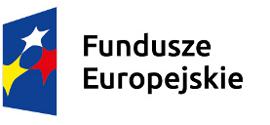 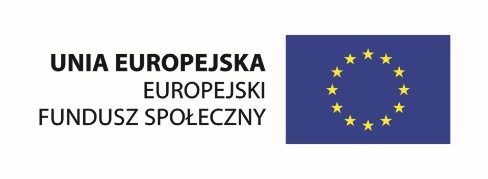 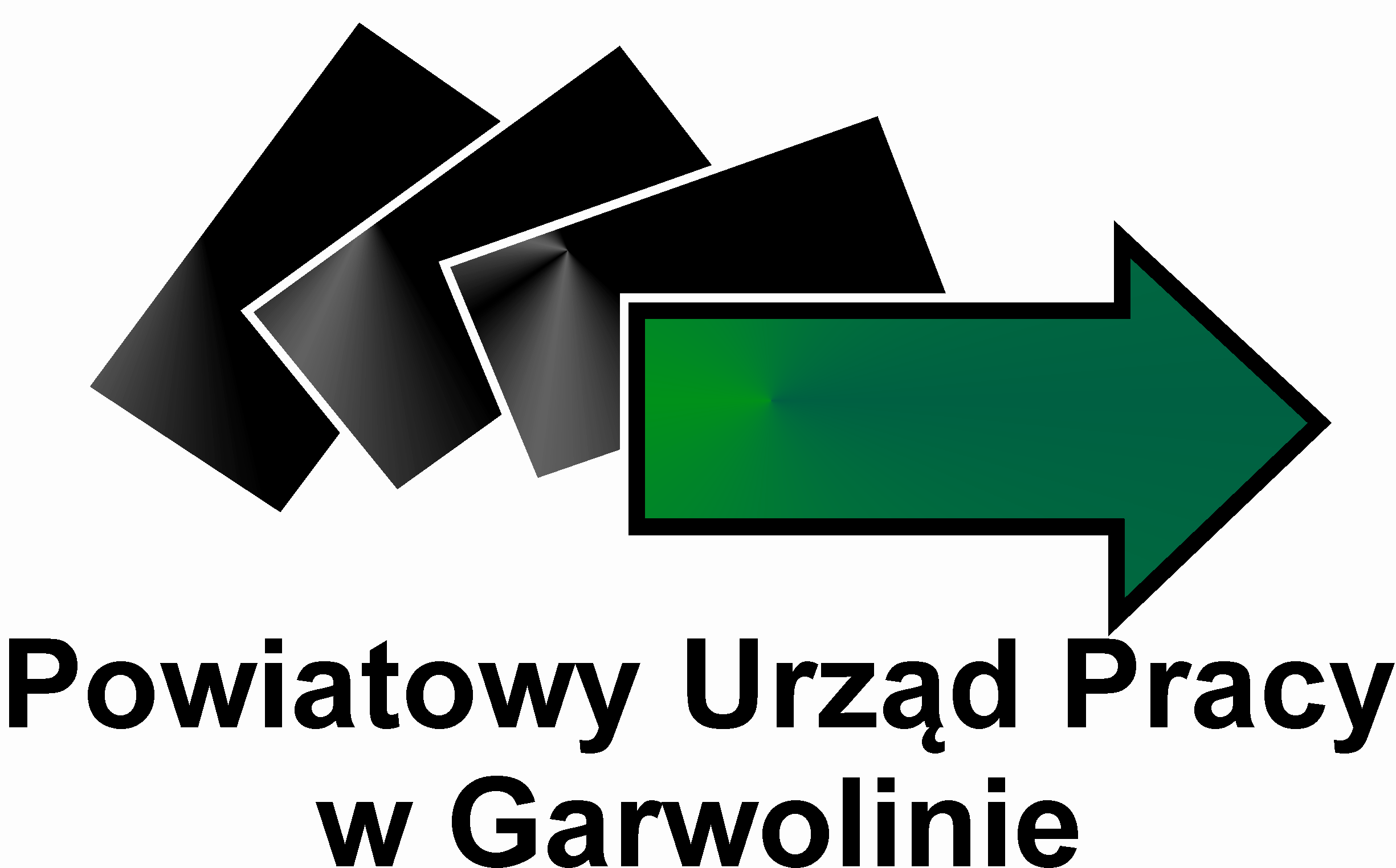 Projekty współfinansowane przez Unię Europejską   w ramach Europejskiego Funduszu SpołecznegoW 2020 r. Powiatowy Urząd Pracy w Garwolinie realizował dwa projekty ze środków unijnych z perspektywy 2014-20201. Projekt skierowany do osób bezrobotnych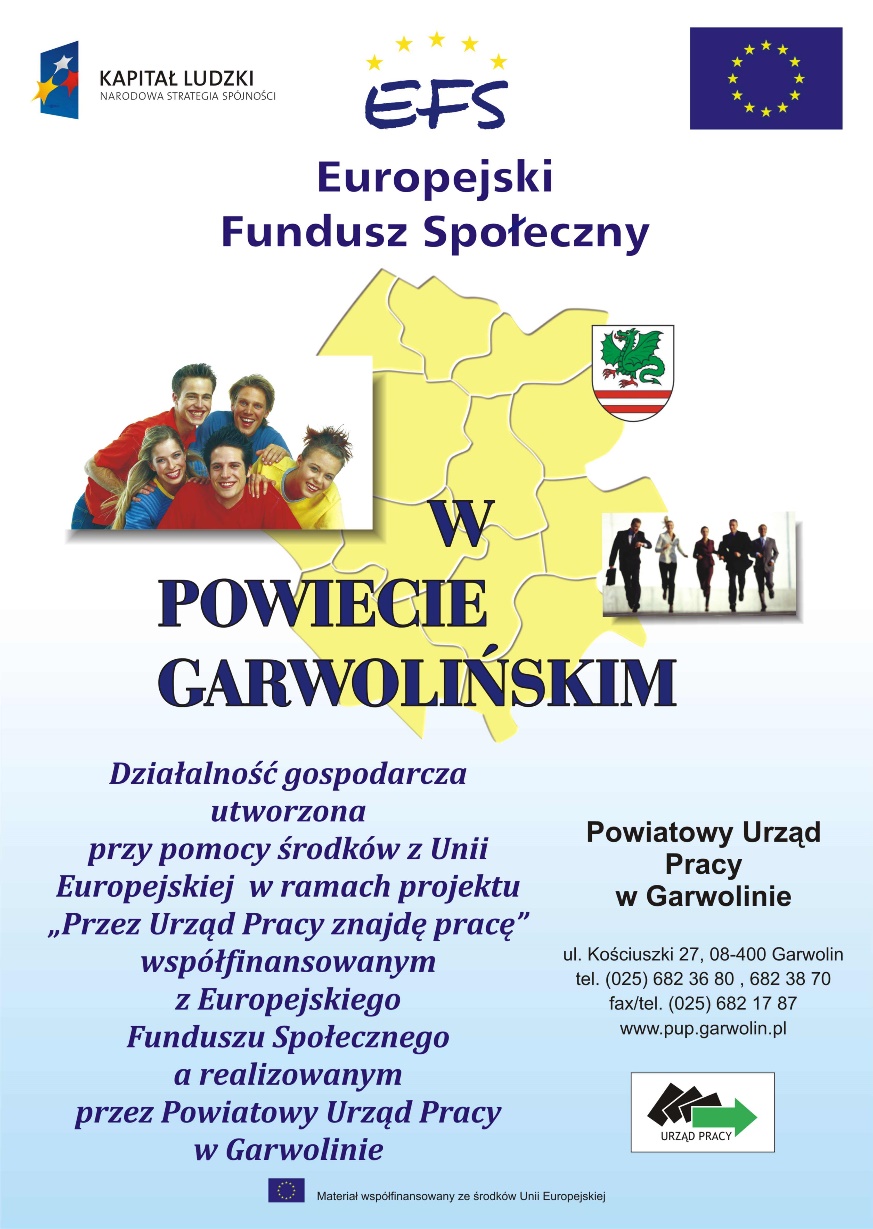 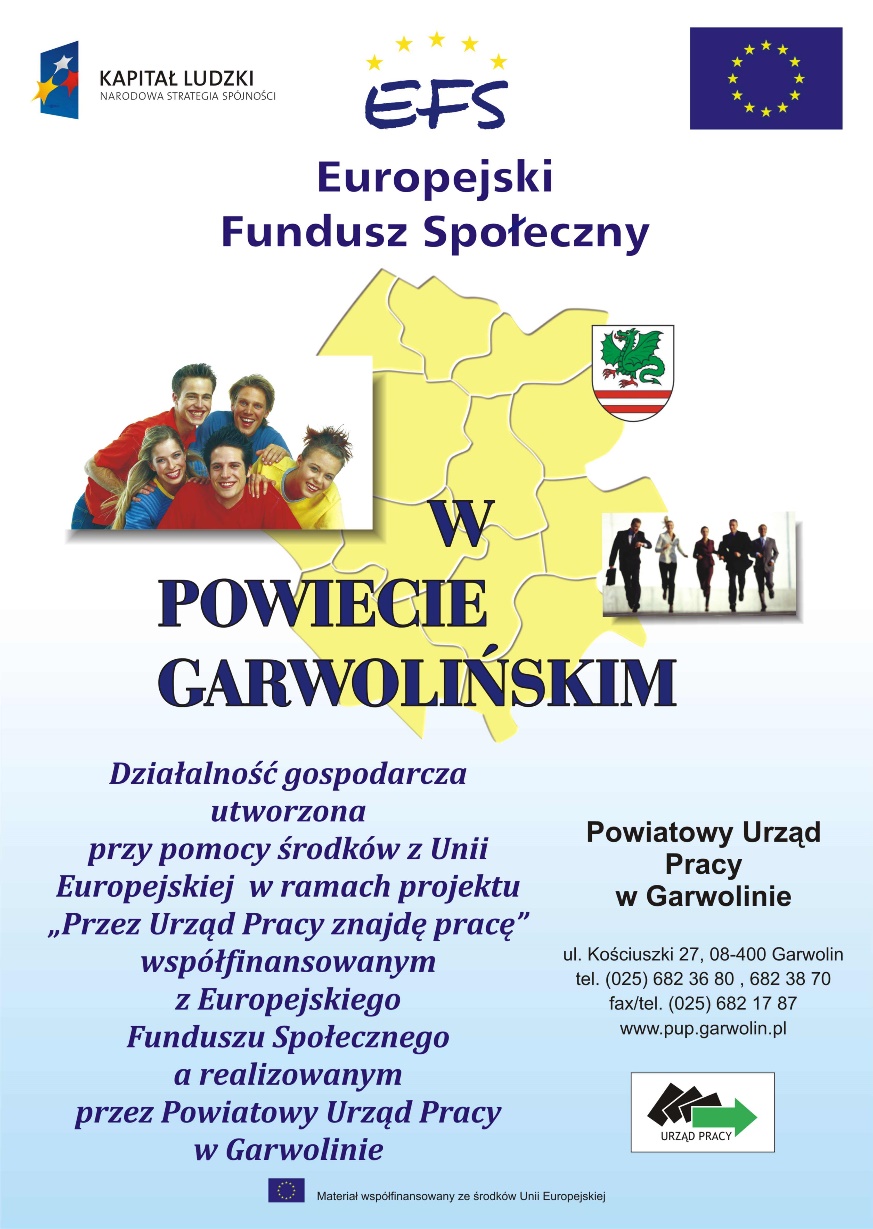 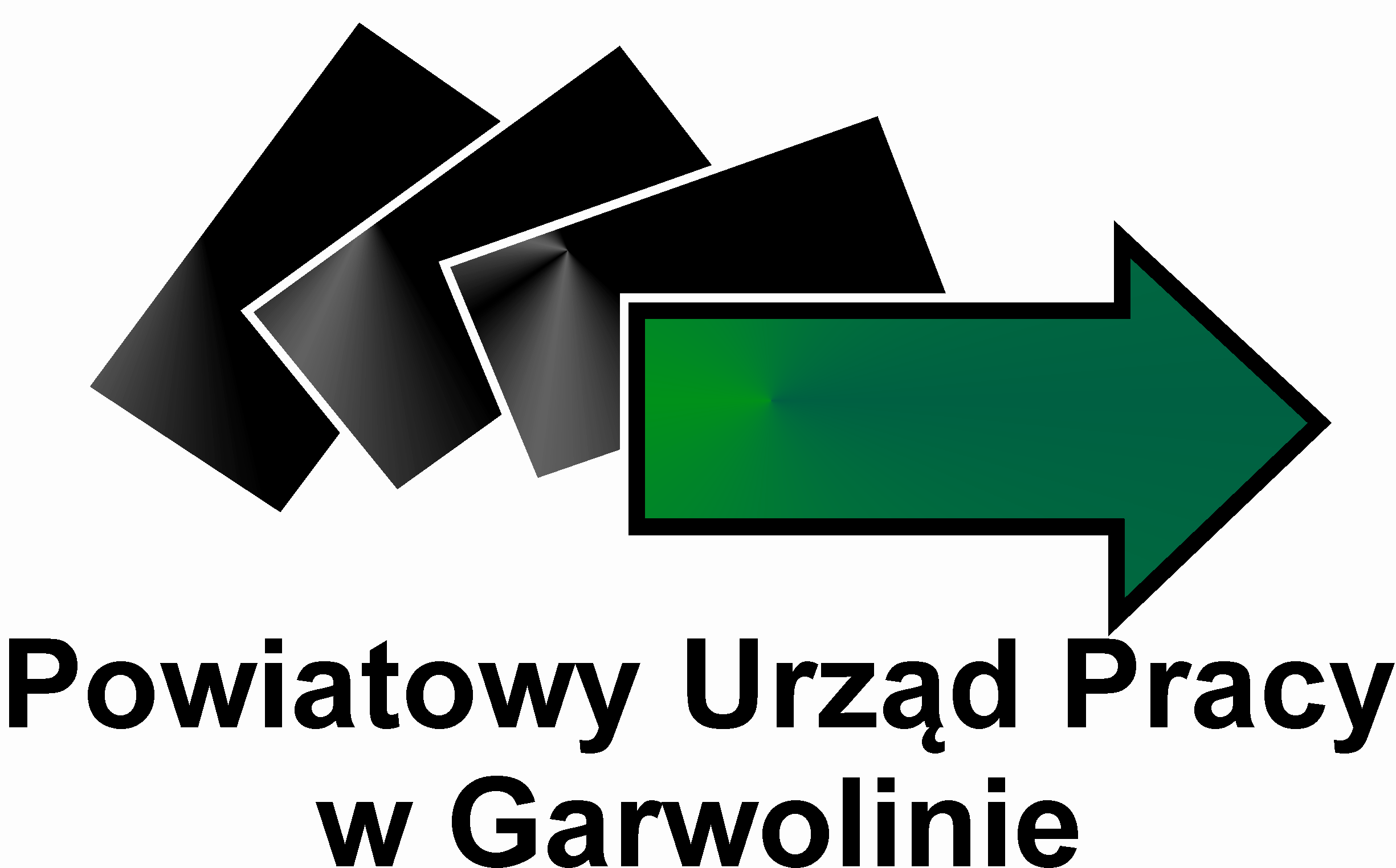 do 29 roku życiaW 2020 r. rozpoczęto realizacje trzyletniego dwuletniego projektu zakończono realizację dwuletniego projektu „Aktywizacja osób młodych pozostających bez pracy w powiecie garwolińskim (IV)” współfinansowanego                    z Europejskiego Funduszu Społecznego                     w ramach Programu Operacyjnego Wiedza Edukacja Rozwój  Działanie 1.1. Celem projektu było zwiększenie możliwości zatrudnienia osób młodych do 29 roku życia. Kwota projektu w 2020 r. to 4 437 705,21 złW 2020 r. za kwotę 2 062 343,09 zł aktywizowano 194 osób bezrobotnych w czterech formach aktywizacji:Zadanie Staż:W zadaniu uczestniczyło 120 osób bezrobotnychZadanie Jednorazowe środki na podjęcie działalności gospodarczej:Pozytywnie rozpatrzono i podpisano umowy o przyznanie środków na założenie działalności 
z  54 os. Zadanie bon na zasiedlenie:W zadaniu uczestniczyło 19 osób bezrobotnych.Zadanie szkolenie:W zadaniu uczestniczyło 1 osoba bezrobotnaNa dzień 31.12.2020 r. osiągnięto 93% efektywność zatrudnieniową w projekcie.Ponadto w 2020 r. ramach realizacji pomocy z Traczy Antykryzysowej Covid-19 udzielono w projekcie wsparcia na utrzymanie miejsc pracy dla  533 osób zatrudnionych za kwotę 2 375 362,12 zł.2. Projekt skierowany do osób bezrobotnych powyżej 30 roku życiaW 2020 r. zakończono realizację dwuletniego projektu „Aktywizacja osób w wieku 30 lat 
i więcej pozostających bez pracy w powiecie  garwolińskim (III)” współfinansowanego                    z Europejskiego Funduszu Społecznego w ramach Regionalnego Programu Operacyjnego Województwa Mazowieckiego na lata 2014 – 2020 Działanie 1.3. Celem projektu jest zwiększenie możliwości zatrudnienia osób powyżej 30 roku życia.Kwota projektu w 2020r. to 3 329 188,83  złW 2020 r. za kwotę 1 810 988, 83 zł aktywizowano 131 osób bezrobotnych w trzech formach aktywizacji:Zadanie Staż:W zadaniu uczestniczyło 71 osób bezrobotnychZadanie Jednorazowe środki na podjęcie działalności gospodarczej:Pozytywnie rozpatrzono i podpisano umowy o przyznanie środków na założenie działalności 
z  54 osób bezrobotnych.Zadanie Szkolenie:W zadaniu uczestniczyło 6 osób bezrobotnych Na dzień 31.12.2020 r. osiągnięto o 79% efektywność zatrudnieniową w projekcie.Ponadto w 2020 r. w ramach realizacji pomocy z Traczy Antykryzysowej Covid-19 udzielono w projekcie wsparcia na utrzymanie miejsc pracy dla  273 osób zatrudnionych za kwotę 1 518 200,00 zł.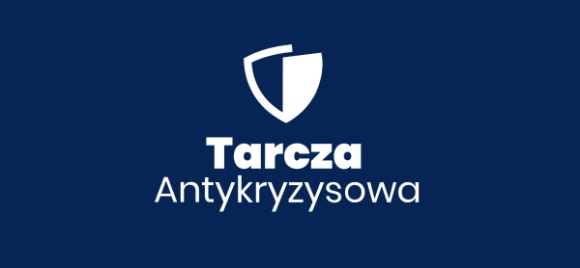 Powiatowy Urząd Pracy w Garwolinie realizował w 2020 roku następujące instrumenty  w ramach Tarczy Antykryzysowej:- dofinansowanie przedsiębiorcy części kosztów wynagrodzeń pracowników: z pomocy skorzystało 470 firm, wsparcie objęło 2650 osób, wypłacono 8 701,7 tys. zł;- dofinansowanie organizacji pozarządowej części kosztów wynagrodzeń pracowników -               z pomocy skorzystało 12 organizacji, wsparcie objęło 41 pracowników,                     wypłacono 129,2 tys. zł;- dofinansowanie osobie prowadzącej samodzielnie działalność gospodarczą części kosztów prowadzenia tej działalności – z pomocy skorzystało 641 firm, wypłacono 3 554,8 tys. zł;- pożyczka na pokrycie bieżących kosztów prowadzenia działalności mikroprzedsiębiorcy -               z pomocy skorzystało 4020 firm, wypłacono 20 087,8 tys. zł;- pożyczka na pokrycie bieżących kosztów prowadzenia działalności organizacji  pozarządowej – wsparciem objęto 168 organizacji ( 70 jednostek Ochotniczych Straży Pożarnych, 65 Kół Gospodyń Wiejskich, 16 Klubów Sportowych, 1 Koło Łowieckie, 10 innym organizacjom pożytku publicznego); wypłacono 341 tys. zł.- dofinansowanie kościelnej osobie prawnej części kosztów wynagrodzeń pracowników – 
9 instytucji kościelnych, wypłacono 68,9 tys. zł;Z tarczy antykryzysowej  skorzystało 5320 firm i instytucji.Na wszystkie formy wsparcia w 2020 roku PUP Garwolin wypłacił 33 mln zł.UchwałaWydział odpowiedzialny 
za wykonanie uchwałyTryb postępowania, wykonanie uchwałyUchwała Nr XX/114/2020 Rady Powiatu Garwolińskiego z dnia 31 stycznia 2020 r. 
w sprawie uchwalenia planu pracy Rady Powiatu Garwolińskiego na rok 2020. Wydział Organizacyjno-AdministracyjnyUchwała realizowana 
na bieżąco na Sesjach Rady Powiatu Garwolińskiego.Uchwała Nr XX/115/2020 Rady Powiatu Garwolińskiego z dnia 31 stycznia 2020 r. 
w sprawie zatwierdzenia planów pracy stałych komisji Rady Powiatu Garwolińskiego. Wydział Organizacyjno-AdministracyjnyUchwała realizowana na bieżąco na posiedzeniach Komisji Problemowych Rady Powiatu Garwolińskiego.Uchwała Nr XX/116/2020 Rady Powiatu Garwolińskiego z dnia 31 stycznia 2020 r. 
w sprawie ustalenia planu dofinansowania form doskonalenia zawodowego nauczycieli, maksymalnej kwoty dofinansowania w roku 2020 oraz specjalności i form kształcenia, 
na które przyznawane jest dofinansowanie 
w szkołach i placówkach oświatowych, dla których organem prowadzącym jest Powiat Garwoliński.Wydział Edukacji, Kultury 
i Sportu Organ prowadzący 
w porozumieniu z dyrektorami szkół i placówek ustalił formy 
i specjalności kształcenia oraz maksymalną kwotę dofinansowania opłat pobieranych przez placówki doskonalenia zawodowego nauczycieli, szkoły wyższe oraz inne podmioty, których zadania statutowe obejmują doskonalenie zawodowe nauczycieli. Uchwała została przekazana do związków zawodowych zrzeszających nauczycieli z powiatowych jednostek oświatowych, jak również do powiatowych szkół 
i placówkach oświatowych celem realizacji.Uchwała Nr XX/117/2020 Rady Powiatu Garwolińskiego z dnia 31 stycznia 2020 r. zmieniająca uchwałę Nr XXXI/167/2017 Rady Powiatu Garwolińskiego z dnia 
19 października 2017 r. w sprawie określenia przystanków komunikacyjnych, których właścicielem lub zarządzającym jest Powiat Garwoliński oraz warunków i zasad korzystania z tych przystanków.Wydział Komunikacji Przekazano do Powiatowego Zarządu Dróg w celu postawienia odpowiednich przystanków zgodnie 
z uchwałą.Uchwała Nr XX/118/2020 Rady Powiatu Garwolińskiego z dnia 31 stycznia 2020 r. 
w sprawie pozbawienia kategorii dróg powiatowych odcinka drogi Nr 1355W Godzisz – Oronne na terenie gminy Sobolew oraz odcinka drogi Nr 1353W Uchacze – Strych – Malamówka – Mościska na terenie Gminy Trojanów. Powiatowy Zarząd Dróg 
w Garwolinie Drogi zostały pozbawione kategorii drogi powiatowej.Uchwała Nr XX/119/2020 Rady Powiatu Garwolińskiego z dnia 31 stycznia 2020 r. 
w sprawie rozpatrzenia skargi Pana Wiesława Szostaka na działalność Dyrektora Powiatowego Zarządu Dróg 
w Garwolinie. Wydział Organizacyjno-AdministracyjnyRada Powiatu Garwolińskiego po rozpatrzeniu skargi Pana Wiesława Szostaka 
na działalność Dyrektora Powiatowego Zarządu Dróg 
w Garwolinie oraz 
po zapoznaniu się 
ze stanowiskiem Komisji Skarg, Wniosków i Petycji Rady Powiatu Garwolińskiego, uznała skargę za bezzasadną.Uchwała Nr XX/120/2020 Rady Powiatu Garwolińskiego z dnia 31 stycznia 2020 r. 
w sprawie zamiaru likwidacji Szkoły Podstawowej Specjalnej w Izdebnie. Wydział Edukacji, Kultury 
i Sportu Uchwałę w sprawie zamiaru likwidacji Szkoły Podstawowej Specjalnej w Izdebnie przekazano Radzie Pedagogicznej szkoły, Mazowieckiemu Kuratorowi Oświaty celem zaopiniowania likwidacji placówki. Informacja została przekazana dyrektorowi szkoły, rodzicom uczniów oraz Burmistrzowi  Miasta Łaskarzewa i Wójtom Gminy Garwolin i Łaskarzew.Uchwała Nr XX/121/2020 Rady Powiatu Garwolińskiego z dnia 31 stycznia 2020 r. 
w sprawie zmiany wieloletniej prognozy finansowej Powiatu Garwolińskiego.Wydział Finansowy Uchwała zrealizowana – szczegóły realizacji 
w sprawozdaniu z wykonania budżetu.Uchwała Nr XX/122/2020 Rady Powiatu Garwolińskiego z dnia 31 stycznia 2020 r. 
w sprawie zmiany budżetu Powiatu Garwolińskiego na rok 2020.Wydział Finansowy Uchwała zrealizowana – szczegóły realizacji 
w sprawozdaniu z wykonania budżetu.Uchwała Nr XXI/123/2020 Rady Powiatu Garwolińskiego z dnia 15 kwietnia 2020 r.
 w sprawie określenia zadań realizowanych przez Powiat Garwoliński oraz podziału środków finansowych otrzymanych 
z Państwowego Funduszu Rehabilitacji Osób Niepełnosprawnych. Powiatowe Centrum Pomocy Rodzinie w GarwolinieUchwałę wykonano,
środki wykorzystano zgodnie 
z zapotrzebowaniem, 
w części niewykorzystanej wnioskowano o przesunięcie środków między zadaniami.Uchwała Nr XXI/124/2020 Rady Powiatu Garwolińskiego z dnia 15 kwietnia 2020 r. 
w sprawie zwolnienia samorządowego zakładu budżetowego – Powiatowego Ośrodka Sportu
i Zarządzania Lokalami w Miętnem 
z obowiązku wpłaty do budżetu Powiatu Garwolińskiego nadwyżki środków obrotowych za 2019 rok. Wydział Finansowy Uchwała zrealizowana – szczegóły realizacji 
w sprawozdaniu 
z wykonania budżetu.Uchwała Nr XXI/125/2020 Rady Powiatu Garwolińskiego z dnia 15 kwietnia 2020 r. 
w sprawie zmiany wieloletniej prognozy finansowej Powiatu Garwolińskiego.Wydział Finansowy Uchwała zrealizowana – szczegóły realizacji 
w sprawozdaniu z wykonania budżetu.Uchwała Nr XXI/126/2020 Rady Powiatu Garwolińskiego z dnia 15 kwietnia 2020 r. 
w sprawie zmiany budżetu Powiatu Garwolińskiego na rok 2020.Wydział Finansowy Uchwała zrealizowana – szczegóły realizacji 
w sprawozdaniu z wykonania budżetu.Uchwała Nr XXII/127/2020 Rady Powiatu Garwolińskiego z dnia 23 kwietnia 2020 r. 
w sprawie zmiany budżetu Powiatu Garwolińskiego na rok 2020.Wydział Finansowy Uchwała zrealizowana – szczegóły realizacji 
w sprawozdaniu z wykonania budżetu.Uchwała Nr XXIII/128/2020 Rady Powiatu Garwolińskiego z dnia 22 maja 2020 r. 
w sprawie ustalenia sposobu głosowania nad odwołaniem wicestarosty – członka zarządu.Wydział Organizacyjno-Administracyjny Rada Powiatu Garwolińskiego podjęła uchwałę określającą sposób głosowania w sprawie odwołania wicestarosty – członka zarządu.Uchwała Nr XXIII/129/2020 Rady Powiatu Garwolińskiego z dnia 22 maja 2020 r. 
w sprawie wyboru Komisji Skrutacyjnej 
w celu przeprowadzenia tajnego głosowania 
w sprawie odwołania wicestarosty – członka Zarządu Powiatu Garwolińskiego.Wydział Organizacyjno-Administracyjny Rada Powiatu Garwolińskiego wybrała Komisję Skrutacyjną 
w celu przeprowadzenia tajnego głosowania w sprawie odwołania wicestarosty - członka Zarządu Powiatu Garwolińskiego 
w następującym składzie:Stefan Gora – radny,Michał Jaworski – radny,Krzysztof Łapacz – radny.Uchwała Nr XXIII/130/2020 Rady Powiatu Garwolińskiego z dnia 22 maja 2020 r. 
w sprawie odwołania Wicestarosty – członka Zarządu Powiatu Garwolińskiego.Wydział Organizacyjno-Administracyjny Rada Powiatu Garwolińskiego w wyniku tajnego głosowania odwołała ze stanowiska Wicestarosty – członka Zarządu Powiatu Garwolińskiego Panią Iwonę Teresę Kurowską. Uchwała Nr XXIII/131/2020 Rady Powiatu Garwolińskiego z dnia 22 maja 2020 r. 
w sprawie zwolnienia z pełnienia obowiązków Wicestarosty – członka Zarządu Powiatu Garwolińskiego.Wydział Organizacyjno-Administracyjny Rada Powiatu Garwolińskiego zwolniła Panią Iwonę Teresę Kurowską z pełnienia obowiązków Wicestarosty – członka Zarządu Powiatu Garwolińskiego z dniem odwołania.Uchwała Nr XXIII/132/2020 Rady Powiatu Garwolińskiego z dnia 22 maja 2020 r. 
w sprawie ustalenia składu osobowego Komisji Rewizyjnej Rady Powiatu Garwolińskiego.Wydział Organizacyjno-Administracyjny Dnia 14 maja 2020 r. do Rady Powiatu Garwolińskiego wpłynęło zgłoszenie kandydatury Pana Stefana Gory, jako przedstawiciela Klubu Radnych „Wspólnie dla Powiatu” do pracy w Komisji Rewizyjnej Rady Powiatu Garwolińskiego. W dniu 
22 maja 2020 r. Radny Pan Krzysztof Ośka złożył rezygnację z pracy 
i przewodniczenia w Komisji Rewizyjnej. Na jego miejsce, jako Przewodniczącą Komisji Rewizyjnej Rada Powiatu Garwolińskiego zaproponowała Radną Urszulę Kobielus.Rada Powiatu Garwolińskiego ustaliła spośród radnych Rady Powiatu Garwolińskiego następujący skład osobowy Komisji Rewizyjnej:Urszula Kobielus - Przewodnicząca, Michał Jaworski – Zastępca Przewodniczącego, Monika Ochnio - Sekretarz, Dariusz owczarczyk - Członek Komisji, Stefan Gora - Członek Komisji. Uchwała Nr XXIII/133/2020 Rady Powiatu Garwolińskiego z dnia 22 maja 2020 r. 
w sprawie ustalenia sposobu głosowania nad wyborem wicestarosty – członka zarządu oraz członka zarządu.Wydział Organizacyjno-Administracyjny Rada Powiatu Garwolińskiego podjęła uchwałę określającą sposób głosowania w sprawie wyboru wicestarosty – członka zarządu oraz członka zarządu.Uchwała Nr XXIII/134/2020 Rady Powiatu Garwolińskiego z dnia 22 maja 2020 r. 
w sprawie wyboru Komisji Skrutacyjnej 
w celu przeprowadzenia tajnego głosowania 
w sprawie wyboru Wicestarosty – członka Zarządu Powiatu Garwolińskiego.Wydział Organizacyjno-Administracyjny Rada Powiatu Garwolińskiego wybrała Komisję Skrutacyjną 
w celu przeprowadzenia tajnego głosowania w sprawie wyboru Wicestarosty – członka Zarządu Powiatu Garwolińskiego 
w następującym składzie:Stefan Gora – radny,Michał Jaworski – radny,Krzysztof Łapacz – radny.Uchwała Nr XXIII/135/2020 Rady Powiatu Garwolińskiego z dnia 22 maja 2020 r. 
w sprawie wyboru Wicestarosty – członka Zarządu Powiatu Garwolińskiego.Wydział Organizacyjno-Administracyjny Rada Powiatu Garwolińskiegona wniosek Starosty Powiatu Garwolińskiego, w wyniku tajnego głosowania, wybrała 
na Wicestarostę – członka Zarządu Powiatu Garwolińskiego Pana Marka Ziędalskiego. Uchwała Nr XXIII/136/2020 Rady Powiatu Garwolińskiego z dnia 22 maja 2020 r. 
w sprawie wyboru Komisji Skrutacyjnej 
w celu przeprowadzenia tajnego głosowania 
w sprawie wyboru członka Zarządu Powiatu Garwolińskiego.Wydział Organizacyjno-Administracyjny Rada Powiatu Garwolińskiego wybrała Komisję Skrutacyjną 
w celu przeprowadzenia tajnego głosowania w sprawie wyboru członka Zarządu Powiatu Garwolińskiego w następującym składzie:Stefan Gora – radny,Michał Jaworski – radny,Krzysztof Łapacz – radny.Uchwała Nr XXIII/137/2020 Rady Powiatu Garwolińskiego z dnia 22 maja 2020 r. 
w sprawie wyboru członka Zarządu Powiatu Garwolińskiego.Wydział Organizacyjno-Administracyjny Rada Powiatu Garwolińskiegona wniosek Starosty Powiatu Garwolińskiego, w wyniku tajnego głosowania, wybrała 
na członka Zarządu Powiatu Garwolińskiego Pana Krzysztofa Ośkę. Uchwała Nr XXIII/138/2020 Rady Powiatu Garwolińskiego z dnia 22 maja 2020 r. 
w sprawie określenia przystanków komunikacyjnych, których właścicielem lub zarządzającym jest Powiat Garwoliński oraz warunków i zasad korzystania z tych przystanków.Wydział Komunikacji Przekazano do Powiatowego Zarządu Dróg w celu postawienia odpowiednich przystanków zgodnie 
z uchwałą.Uchwała Nr XXIII/139/2020 Rady Powiatu Garwolińskiego z dnia 22 maja 2020 r. 
w sprawie zmiany budżetu Powiatu Garwolińskiego na rok 2020. Wydział Finansowy Uchwała zrealizowana – szczegóły realizacji 
w sprawozdaniu z wykonania budżetu.Uchwała Nr XXIV/140/2020 Rady Powiatu Garwolińskiego z dnia 5 czerwca 2020 r. 
w sprawie zmiany wieloletniej prognozy finansowej Powiatu Garwolińskiego na lata 2020 - 2032.Wydział Finansowy Uchwała zrealizowana – szczegóły realizacji 
w sprawozdaniu z wykonania budżetu.Uchwała Nr XXVI/141/2020 Rady Powiatu Garwolińskiego z dnia 23 czerwca 2020 r. 
w sprawie udzielenia Zarządowi Powiatu Garwolińskiego wotum zaufania.Wydział Organizacyjno-Administracyjny Po zakończeniu debaty nad raportem o stanie powiatu Rada Powiatu Garwolińskiego postanowiła udzielić wotum zaufania Zarządowi Powiatu Garwolińskiego.Uchwała Nr XXVI/142/2020 Rady Powiatu Garwolińskiego z dnia 23 czerwca 2020 r. 
w sprawie zatwierdzenia sprawozdania finansowego Powiatu Garwolińskiego wraz 
ze sprawozdaniem z wykonania budżetu 
za 2019 rok.Wydział Finansowy Uchwała zrealizowana – szczegóły realizacji 
w sprawozdaniu z wykonania budżetu.Uchwała Nr XXVI/143/2020 Rady Powiatu Garwolińskiego z dnia 23 czerwca 2020 r. 
w sprawie udzielenia Zarządowi Powiatu Garwolińskiego absolutorium z tytułu wykonania budżetu na 2019 rok.Wydział Organizacyjno-Administracyjny Rada Powiatu Garwolińskiego 
po zapoznaniu się 
ze sprawozdaniem z wykonania budżetu Powiatu Garwolińskiego za rok 2020, zapoznaniu się z pozytywną opinią Regionalnej Izby Obrachunkowej w Warszawie Zespół w Siedlcach 
o sprawozdaniu, udzieliła absolutorium Zarządowi Powiatu Garwolińskiego 
z tytułu wykonania budżetu Powiatu za rok 2020.Uchwała Nr XXVI/144/2020 Rady Powiatu Garwolińskiego z dnia 23 czerwca 2020 r. zmieniająca uchwałę w sprawie rozkładu godzin pracy aptek ogólnodostępnych 
na terenie Powiatu Garwolińskiego. Wydział Zarządzania Kryzysowego, Ochrony Ludności, Spraw Społecznych 
i Obywatelskich Uchwałę przekazano Okręgowej Izbie Aptekarskiej w Warszawie. Uchwała została również opublikowana 
w Dzienniku Urzędowym Województwa Mazowieckiego. Aptekom dyżurnym przekazano nowy harmonogram dyżurów będący odzwierciedleniem treści uchwały. Uchwała Nr XXVI/145/2020 Rady Powiatu Garwolińskiego z dnia 23 czerwca 2020 r. 
w sprawie zmiany Statutu Samodzielnego Publicznego Zakładu Opieki Zdrowotnej 
w Garwolinie. Wydział Zarządzania Kryzysowego, Ochrony Ludności, Spraw Społecznych 
i Obywatelskich Uchwałę przekazano Dyrektorowi Samodzielnego Publicznego Zakładu Opieki Zdrowotnej w Garwolinie oraz opublikowano w Dzienniku Urzędowym Województwa Mazowieckiego.Uchwała Nr XXVI/146/2020 Rady Powiatu Garwolińskiego z dnia 3 czerwca 2020 r. 
w sprawie podniesienia wysokości wynagrodzenia dla rodzin zastępczych zawodowych oraz prowadzących rodzinny dom dziecka. Powiatowe Centrum Pomocy Rodzinie w Garwolinie Uchwałę wykonano, podniesiono wynagrodzenia dwóm zawodowym rodzinom zastępczym.Uchwała Nr XXVI/147/2020 Rady Powiatu Garwolińskiego z dnia 23 czerwca 2020 r. 
w sprawie przyjęcia Powiatowego Programu Rozwoju Pieczy Zastępczej na lata 2020-2022. Powiatowe Centrum Pomocy Rodzinie w Garwolinie Zgodnie z zapisami programu wdrażano proces deinstytucjonalizacji pieczy zastępczej m. in. poprzez reorganizację OPD Zielone Izdebno. Zrealizowano zadania na miarę możliwości związanych z sytuacją epidemiologiczną, np. grupy wsparcia dla rodzin 
i usamodzielnianych wychowanków. Udzielano specjalistycznego wsparcia psychologicznego rodzinom zastępczym oraz kandydatom na rodziny zastępcze. Udzielano pomocy ekonomicznej.Uchwała Nr XXVI/148/2020 Rady Powiatu Garwolińskiego z dnia 23 czerwca 2020 r. 
w sprawie pozbawienia kategorii dróg powiatowych starego odcinka drogi wojewódzkiej nr 807 w m. Ostrożeń Pierwszy gm. Sobolew zastąpionego nowo wybudowanym odcinkiem drogi wojewódzkiej nr 807.Powiatowy Zarząd Dróg 
w Garwolinie Droga została pozbawiona kategorii drogi powiatowej.Uchwała Nr XXVI/149/2020 Rady Powiatu Garwolińskiego z dnia 23 czerwca 2020 r. 
w sprawie odrzucenia w całości stanowiska Związku Nauczycielstwa Polskiego Oddział 
w Garwolinie dotyczącego zaopiniowania projektu uchwały Rady Powiatu Garwolińskiego w sprawie likwidacji Szkoły Podstawowej Specjalnej w Izdebnie.Wydział Edukacji, Kultury 
i Sportu Uchwałę w sprawie odrzucenia w całości stanowiska Związku Nauczycielstwa Polskiego Oddział w Garwolinie dotyczącego zaopiniowania projektu uchwały Rady Powiatu Garwolińskiego w sprawie likwidacji Szkoły Podstawowej Specjalnej w Izdebnie przekazano do ZNP 
w Garwolinie. W związku 
z rozbieżnością stanowiska ZNP w Garwolinie w sprawie likwidacji szkoły związek zawodowy przedstawił swoją opinię na posiedzeniu Komisji Edukacji, Kultury i Sportu 
w dniu 30 czerwca 2020 r.Uchwała Nr XXVI/150/2020 Rady Powiatu Garwolińskiego z dnia 23 czerwca 2020 r. 
w sprawie rozpatrzenia petycji mieszkańców Pilawy dotyczącej budowy chodnika przy drodze powiatowej Nr 1375W w Pilawie – 
ul. Przemysłowa.Wydział Organizacyjno-Administracyjny Rada Powiatu Garwolińskiego po rozpatrzeniu petycji wniesionej w dniu 
11 lutego 2020 r. przez mieszkańców Pilawy dotyczącej budowy chodnika przy drodze powiatowej 
nr 1375W w Pilawie – 
ul. Przemysłowa oraz 
po zapoznaniu się 
ze stanowiskiem Komisji Skarg, Wniosków i Petycji Rady Powiatu Garwolińskiego, uznała petycję 
za niezasługującą na uwzględnienie.  Uchwała Nr XXVI/151/2020 Rady Powiatu Garwolińskiego z dnia 23 czerwca 2020 r. 
w sprawie rozpatrzenia petycji mieszkańców Oziemkówki dotyczącej budowy chodnika przy drodze powiatowej Nr 1330W 
w miejscowości Oziemkówka.Wydział Organizacyjno-Administracyjny Rada Powiatu Garwolińskiego po rozpatrzeniu petycji wniesionej w dniu 
7 lutego 2020 r. przez mieszkańców Oziemkówki 
gm. Miastków Kościelny dotyczącej budowy chodnika przy drodze powiatowej 
nr 1330W w miejscowości Oziemkówka oraz 
po zapoznaniu się 
ze stanowiskiem Komisji Skarg, Wniosków i Petycji Rady Powiatu Garwolińskiego, uznała petycję 
za niezasługującą 
na uwzględnienie.  Uchwała Nr XXVI/152/2020 Rady Powiatu Garwolińskiego z dnia 23 czerwca 2020 r. 
w sprawie zmiany wieloletniej prognozy finansowej Powiatu Garwolińskiego na lata 2020 – 2032. Wydział Finansowy Uchwała zrealizowana – szczegóły realizacji 
w sprawozdaniu z wykonania budżetu.Uchwała Nr XXVI/153/2020 Rady Powiatu Garwolińskiego z dnia 23 czerwca 2020 r. 
w sprawie zmiany budżetu Powiatu Garwolińskiego na rok 2020. Wydział Finansowy Uchwała zrealizowana – szczegóły realizacji 
w sprawozdaniu z wykonania budżetu.Uchwała Nr XXVII/154/2020 Rady Powiatu Garwolińskiego z dnia 14 lipca 2020 r. 
w sprawie likwidacji Szkoły Podstawowej Specjalnej w Izdebnie.Wydział Edukacji, Kultury 
i Sportu Uchwałę w sprawie likwidacji Szkoły Podstawowej Specjalnej w Izdebnie przekazano związkom zawodowym, Mazowieckiemu Kuratorowi Oświaty, Dyrektorowi szkoły.Na podstawie w/w uchwały podjęto dalsze czynności likwidacyjne. Z dniem 
31 sierpnia 2020 r. ostatecznie dokonano likwidacji szkoły.Uchwała Nr XXVII/155/2020 Rady Powiatu Garwolińskiego z dnia 14 lipca 2020 r. 
w sprawie ustalenia planu sieci publicznych szkół ponadpodstawowych i szkół specjalnych mających siedzibę na obszarze Powiatu Garwolińskiego.Wydział Edukacji, Kultury 
i Sportu W związku z likwidacją Szkoły Podstawowej Specjalnej 
w Izdebnie ustalono plan sieci publicznych szkół ponadpodstawowych i szkół specjalnych mających siedzibę na obszarze Powiatu Garwolińskiego. Uchwałę przekazano do szkół 
i Kuratorium Oświaty 
w Siedlcach.Uchwała Nr XXVII/156/2020 Rady Powiatu Garwolińskiego z dnia 14 lipca 2020 r. 
w sprawie zmiany budżetu Powiatu Garwolińskiego na rok 2020.Wydział Finansowy Uchwała zrealizowana – szczegóły realizacji 
w sprawozdaniu z wykonania budżetu.Uchwała Nr XXVIII/157/2020 Rady Powiatu Garwolińskiego z dnia 28 września 2020 r. 
w sprawie zatwierdzenia sprawozdania finansowego Samodzielnego Publicznego Zakładu Opieki Zdrowotnej w Garwolinie 
za rok 2019.Wydział Zarządzania Kryzysowego, Ochrony Ludności, Spraw Społecznych 
i Obywatelskich Uchwałę przekazano Dyrektorowi Samodzielnego Publicznego Zakładu Opieki Zdrowotnej w Garwolinie.Uchwała Nr XXVIII/158/2020 Rady Powiatu Garwolińskiego z dnia 28 września 2020 r. 
w sprawie przystąpienie Powiatu Garwolińskiego do stowarzyszenia Związku Samorządów Polskich. Wydział Organizacyjno-Administracyjny Rada Powiatu Garwolińskiego wyraziła zgodę na przystąpienie Powiatu Garwolińskiego 
do stowarzyszenia - Związek Samorządów Polskich. Uchwała Nr XXVIII/159/2020 Rady Powiatu Garwolińskiego z dnia 28 września 2020 r. 
w sprawie zmiany regulaminu nadawania tytułu honorowego „Zasłużony dla Powiatu Garwolińskiego”.Wydział Organizacyjno-Administracyjny Rada Powiatu Garwolińskiego dokonała zmian w Uchwale 
Nr XXVII/176/2005 Rady Powiatu Garwolińskiego z dnia 
24 marca 2005 r. w sprawie nadania tytułu „Zasłużony dla Powiatu Garwolińskiego”.Uchwała Nr XXVIII/160/2020 Rady Powiatu Garwolińskiego z dnia 28 września 2020 r. 
w sprawie wyrażenia zgody na zbycie nieruchomości. Wydział Geodezji 
i Gospodarki NieruchomościamiNa podstawie uchwały przygotowano i zorganizowano przetargi ustne nieograniczone, które odbędą się w dniach: 13.05.2021 r., 21.05.2021 r., 28.05.2021 r., 10.06.2021 r., 21.06.2021 r. i 30.06.2021 r.Uchwała Nr XXVIII/161/2020 Rady Powiatu Garwolińskiego z dnia 28 września 2020 r. 
w sprawie zmiany wieloletniej prognozy finansowej Powiatu Garwolińskiego. Wydział Finansowy Uchwała zrealizowana – szczegóły realizacji 
w sprawozdaniu z wykonania budżetu.Uchwała Nr XXVIII/162/2020 Rady Powiatu Garwolińskiego z dnia 28 września 2020 r. 
w sprawie zmiany budżetu Powiatu Garwolińskiego na rok 2020.Wydział Finansowy Uchwała zrealizowana – szczegóły realizacji 
w sprawozdaniu z wykonania budżetu.Uchwała Nr XXVIII/163/2020 Rady Powiatu Garwolińskiego z dnia 28 września 2020 r. 
w sprawie emisji obligacji oraz zasad ich zbywania, nabywania i wykupu.Wydział Finansowy Uchwała zrealizowana – szczegóły realizacji 
w sprawozdaniu z wykonania budżetu.Uchwała Nr XXIX/164/2020 Rady Powiatu Garwolińskiego z dnia 30 października 2020 r. w sprawie utworzenia Środowiskowego Domu Samopomocy typu „A” i „B” w Miętnem. Powiatowe Centrum Pomocy Rodzinie w Garwolinie Na podstawie uchwały utworzono Środowiskowy Dom Samopomocy w Miętnem, który rozpoczął działalność 
w dniu 21 grudnia 2020 r., 
z przeznaczeniem dla 35 osób
z niepełnosprawnością intelektualną i przewlekłymi chorobami psychicznymi.Uchwała Nr XXIX/165/2020 Rady Powiatu Garwolińskiego z dnia 30 października 2020 r. zmieniającej uchwałę w sprawie określenia zadań realizowanych przez Powiat Garwoliński oraz podziału środków finansowych otrzymanych z Państwowego Funduszu Rehabilitacji Osób Niepełnosprawnych. Powiatowe Centrum Pomocy Rodzinie w Garwolinie Uchwałę wykonano,
środki wykorzystano zgodnie 
z zapotrzebowaniem, 
w części niewykorzystanej wnioskowano o przesunięcie środków między zadaniami.Uchwała Nr XXIX/166/2020 Rady Powiatu Garwolińskiego z dnia 30 października 2020 r. w sprawie wyrażenia zgody na zawarcie umowy o świadczenie usług w zakresie publicznego transportu zbiorowego.Wydział Inwestycji 
i Nadzoru Właścicielskiego Przyjęcie przedmiotowej uchwały było niezbędne 
do zawarcia umowy 
o świadczenie usług w zakresie publicznego transportu zbiorowego na 11 liniach użyteczności publicznej 
na terenie Powiatu Garwolińskiego. W wyniku przyjęcia przedmiotowej uchwały Powiat Garwoliński jako organizator podpisał umowę nr 84/2020 
o świadczenie usług w zakresie publicznego transportu zbiorowego w transporcie drogowym z dnia 
2 listopada 2020 r. 
z operatorem Przedsiębiorstwem Komunikacji Samochodowej 
w Garwolinie Spółka Akcyjna. W ramach realizacji przedmiotowej umowy operator zrealizował 28 426 wozokilometrów. Operator uzyskał dopłatę 
w kwocie 84 974,93 zł 
z Funduszu Rozwoju Przewozów Autobusowych Użyteczności Publicznej, 
a także 12 040,80 zł z środków Powiatu Garwolińskiego jako organizatora.  Uchwała Nr XXIX/167/2020 Rady Powiatu Garwolińskiego z dnia 30 października 2020 r. w sprawie uchwalenia Programu współpracy Powiatu Garwolińskiego z organizacjami pozarządowymi oraz podmiotami, o których mowa w art. 3 ust. 3 ustawy z dnia 
24 kwietnia 2003 roku o działalności pożytku publicznego i o wolontariacie na rok 2021.Wydział Edukacji, Kultury 
i Sportu Uchwalono program, cele 
i zakres współpracy Powiatu Garwolińskiego 
z organizacjami pozarządowymi oraz podmiotami o których mowa 
w art. 3 ust. 3 ustawy z dnia 
24 kwietnia 2003 roku 
o działalności pożytku publicznego i o wolontariacie na rok 2021. Na podstawie w/w uchwały Zarząd Powiatu ogłosił konkursy ofert na zadania z zakresu kultury fizycznej i sportu, pomocy społecznej oraz pomocy prawnej.Uchwała Nr XXIX/168/2020 Rady Powiatu Garwolińskiego z dnia 30 października 2020 r. w sprawie zmiany wieloletniej prognozy finansowej Powiatu Garwolińskiego na lata 2020-2032.Wydział Finansowy Uchwała zrealizowana – szczegóły realizacji 
w sprawozdaniu z wykonania budżetu.Uchwała Nr XXIX/169/2020 Rady Powiatu Garwolińskiego z dnia 30 października 2020 r. w sprawie zmiany budżetu Powiatu Garwolińskiego na rok 2020.Wydział Finansowy Uchwała zrealizowana – szczegóły realizacji 
w sprawozdaniu z wykonania budżetu.Uchwała Nr XXX/170/2020 Rady Powiatu Garwolińskiego z dnia 25 listopada 2020 r. 
w sprawie przyjęcia „Strategii rozwoju elektromobilności dla Powiatu Garwolińskiego”.  Wydział Inwestycji 
i Nadzoru Właścicielskiego „Strategia rozwoju elektromobilności dla Powiatu Garwolińskiego” jest kompleksowym dokumentem zawierającym analizę możliwych i planowanych działań, jakie należy przyjąć 
do realizacji celów 
i zobowiązań określonych 
w ustawie o elektromobilności 
i paliwach alternatywnych oraz krajowych dokumentach strategicznych z zakresu elektromobilności. Opracowanie dokumentu 
pn.: ”Strategia rozwoju elektromobilności dla Powiatu Garwolińskiego” zostało zlecone podmiotowi zewnętrznemu. Zadanie zostało w całości sfinansowane 
ze środków Narodowego Funduszu Ochrony Środowiskami Gospodarki Wodnej w ramach programu priorytetowego GEPARDII – transport niskoemisyjny Część 2 Strategia rozwoju elektromobilności. Uchwała Nr XXX/171/2020 Rady Powiatu Garwolińskiego z dnia 25 listopada 2020 r. 
w sprawie rozpatrzenia petycji mieszkańców Oziemkówki o podjęcie działań przygotowawczych zmierzających do budowy chodnika przy drodze powiatowej Nr 1330W 
w miejscowości Oziemkówka. Wydział Organizacyjno-Administracyjny Rada Powiatu Garwolińskiego po rozpatrzeniu petycji mieszkańców Oziemkówki 
o podjęcie działań przygotowawczych zmierzających do budowy chodnika przy drodze powiatowej nr 1330W 
w miejscowości Oziemkówka oraz po zapoznaniu się ze stanowiskiem Komisji Skarg, Wniosków i Petycji Rady Powiatu Garwolińskiego, uznała petycje za zasługującą na uwzględnienie. Uchwała Nr XXX/172/2020 Rady Powiatu Garwolińskiego z dnia 25 listopada 2020 r. 
w sprawie rozpatrzenia skargi Pana Wiesława Szostaka na działalność Dyrektora Samodzielnego Publicznego Zakładu Opieki Zdrowotnej w Garwolinie. Wydział Organizacyjno-Administracyjny Rada Powiatu Garwolińskiego po rozpatrzeniu skargi Pana Wiesława Szostaka z dnia 
14 października 2020 r. 
na działalność Dyrektora Samodzielnego Publicznego Zakładu Opieki Zdrowotnej 
w Garwolinie oraz po zapoznaniu się ze stanowiskiem Komisji Skarg, Wniosków 
i Petycji Rady Powiatu Garwolińskiego, uznała skargę za bezzasadną.Uchwała Nr XXX/173/2020 Rady Powiatu Garwolińskiego z dnia 25 listopada 2020 r. 
w sprawie zmiany budżetu Powiatu Garwolińskiego na rok 2020.Wydział Finansowy Uchwała zrealizowana – szczegóły realizacji 
w sprawozdaniu z wykonania budżetu.Uchwała Nr XXXI/174/2020 Rady Powiatu Garwolińskiego z dnia 17 grudnia 2020 r. 
w sprawie wieloletniej prognozy finansowej Powiatu Garwolińskiego na lata 2021-2034. Wydział Finansowy Uchwała zrealizowana – szczegóły realizacji 
w sprawozdaniu z wykonania budżetu.Uchwała Nr XXXI/175/2020 Rady Powiatu Garwolińskiego z dnia 17 grudnia 2020 r. 
w sprawie uchwalenia budżetu Powiatu Garwolińskiego na rok 2021. Wydział Finansowy Uchwała zrealizowana – szczegóły realizacji 
w sprawozdaniu z wykonania budżetu.Uchwała Nr XXXI/176/2020 Rady Powiatu Garwolińskiego z dnia 17 grudnia 2020 r. 
w sprawie reorganizacji Ośrodka Pomocy Dziecku „Zielone Izdebno” w Izdebnie Kolonii, utworzenia dwóch odrębnych placówek opiekuńczo – wychowawczych oraz zapewnienia im wspólnej obsługi. Powiatowe Centrum Pomocy Rodzinie w Garwolinie Realizując uchwałę, Powiat Garwoliński wystąpił 
do Wojewody Mazowieckiego 
z wnioskami o wydanie decyzji na utworzenie placówki socjalizacyjnej, placówki interwencyjnej oraz zmianę decyzji dla placówki interwencyjnej dla chłopców (styczeń 2021 r.). Uchwała Nr XXXI/177/2020 Rady Powiatu Garwolińskiego z dnia 17 grudnia 2020 r. zmieniająca Uchwałę Nr XXI/123/2020 Rady Powiatu Garwolińskiego z dnia 
15 kwietnia 2020 roku w sprawie określenia zadań realizowanych przez Powiat Garwoliński oraz podziału środków finansowych otrzymanych z Państwowego Funduszu Rehabilitacji Osób Niepełnosprawnych.Powiatowe Centrum Pomocy Rodzinie w Garwolinie Środki PFRON wykorzystano w całości na zadania wskazane w uchwale.Uchwała Nr XXXI/178/2020 Rady Powiatu Garwolińskiego z dnia 17 grudnia 2020 r. 
w sprawie ustalenia wysokości opłat 
za usunięcie i parkowanie pojazdu usuniętego 
z drogi oraz wysokości kosztów powstałych 
w razie odstąpienia od usunięcia pojazdu obowiązujących w Powiecie Garwolińskim 
w 2021 roku.Wydział Komunikacji Ustalono wysokości opłat 
za usunięcie i parkowanie pojazdu usuniętego z drogi oraz wysokości kosztów powstałych w razie odstąpienia 
od usunięcia pojazdu obowiązujących w Powiecie Garwolińskim w 2021 roku.Uchwała Nr XXXI/179/2020 Rady Powiatu Garwolińskiego z dnia 17 grudnia 2020 r. 
w sprawie ustalenia wysokości opłat na rok 2020 za usuwanie i przechowywanie statków lub innych obiektów pływających na obszarze Powiatu Garwolińskiego. Wydział Rolnictwa 
i Ochrony Środowiska Zgodnie z art. 31 ust. 1 i 2 ustawy z dnia 
18 sierpnia 2011 r. 
o bezpieczeństwie osób przebywających na obszarach wodnych (Dz.U. z 2020 r. 
poz. 350) rada powiatu corocznie ustala w drodze uchwały wysokość opłaty 
za usunięcie statków lub innego obiektu pływającego 
na obszarze danego powiatu. Podjęta uchwała określa wysokość opłat za usunięcie 
i przechowywanie statków lub innych obiektów pływających 
w 2021 roku. W dniu 
31-12-2019 r. zawarto Umowę Nr 85/2019 na realizację zadania pn.: „Usuwanie 
i przechowywanie statków lub innych obiektów pływających na obszarze Powiatu Garwolińskiego”. Umowa zawarta została na czas oznaczony tj. od dnia 
01-01-2020 r. do 31-12.2020 r. Koszty realizacji zadania zgodne z Uchwała 
Nr XXXI/179/2020 Rady Powiatu Garwolińskiego z dnia 17 grudnia 2020 r.Uchwała Nr XXXI/180/2020 Rady Powiatu Garwolińskiego z dnia 17 grudnia 2020 r. 
w sprawie rozpatrzenia skargi Pana Henryka Kęsika z dnia 28 września 2020 r. 
na działalność Starosty Powiatu Garwolińskiego.Wydział Organizacyjno-Administracyjny Rada Powiatu Garwolińskiego po rozpatrzeniu skargi Pana Henryka Kęsika z dnia 
28 września 2020 r. 
na działalność Starosty Powiatu Garwolińskiego oraz 
po zapoznaniu się 
ze stanowiskiem Komisji Skarg, Wniosków i Petycji Rady Powiatu Garwolińskiego, uznaje się skargę 
za bezzasadną. Uchwała Nr XXXI/181/2020 Rady Powiatu Garwolińskiego z dnia 17 grudnia 2020 r. 
w sprawie uchwalenia „Programu Ochrony Środowiska dla Powiatu Garwolińskiego 
do roku 2030”.Wydział Rolnictwa 
i Ochrony Środowiska Obowiązek wykonania Programu Ochrony Środowiska, wynika z art. 17 ust. 1 ustawy z dnia 
27 kwietnia 2001 r. Prawo ochrony środowiska (Dz.U. 
z 2020 r., poz. 1219). Programy uchwala odpowiednio sejmik województwa, rada powiatu albo rada gminy.  Z wykonania programów organ wykonawczy województwa, powiatu 
i gminy sporządza co 2 lata raporty, które przedstawia się odpowiednio sejmikowi województwa, radzie powiatu lub radzie gminy.Działania zaproponowane 
do realizacji w ramach Programu ochrony środowiska dla Powiatu Garwolińskiego 
do roku 2030 mają na celu poprawę stanu środowiska 
na terenie całego powiatu, 
a tym samym mają wpłynąć pozytywnie na bezpieczeństwo i zdrowie wszystkich jego mieszkańców.Uchwała Nr XXXI/182/2020 Rady Powiatu Garwolińskiego z dnia 17 grudnia 2020 r. 
w sprawie zmiany wieloletniej prognozy finansowej Powiatu Garwolińskiego na lata 2021-2034. Wydział Finansowy Uchwała zrealizowana – szczegóły realizacji |w sprawozdaniu z wykonania budżetu.Uchwała Nr XXXI/183/2020 Rady Powiatu Garwolińskiego z dnia 17 grudnia 2020 r. 
w sprawie zmiany budżetu Powiatu Garwolińskiego na rok 2021.Wydział Finansowy Uchwała zrealizowana – szczegóły realizacji |w sprawozdaniu z wykonania budżetu.XII'2019IIIIIIIVVVIVIIVIIIIXXXIXII2020Kraj5,25,55,55,45,86,06,16,16,16,16,16,16,2Woj. Mazowieckie4,44,64,64,54,74,95,15,15,25,15,15,15,2Powiat Garwoliński8,48,78,68,58,89,19,39,19,39,29,39,39,4Podział wedługwiekuLiczba osób bezrobotnych  stan na 31.12.2018r.Liczba osób bezrobotnych  stan na 31.12.2019r.Liczba osób bezrobotnych  stan na 31.12.2020r.18-24 lata63658362325-34 lata1132994119835-44 lata80881396145-54 lata672579628Od 55 do 60 lat409366355Powyżej 60 lat245257277Nazwa GminyLiczba osób bezrobotnych  stan na 31.12.2018r.Liczba osób bezrobotnych  stan na 31.12.2019r.Liczba osób bezrobotnych  stan na 31.12.2020r.Gmina Borowie160172197Miasto Garwolin711628716Gmina Garwolin446461494Gmina Górzno235200239Miasto Łaskarzew227186223Gmina Łaskarzew199168194Gmina Maciejowice299252266Gmina Miastków Kościelny158154149Gmina Parysów123137169Miasto i Gmina Pilawa378372428Gmina Sobolew220190217Gmina Trojanów197178205 Gmina Wilga168179192Miasto i Gmina Żelechów368315356WykształcenieLiczba osób bezrobotnych  stan na 31.12.2018r.Liczba osób bezrobotnych  stan na 31.12.2019r.Liczba osób bezrobotnych  stan na 31.12.2020r.Wyższe346352404Policealne i średnie zawodowe938859980Średnie ogólnokształcące410415457Zasadnicze zawodowe127111441293Gimnazjalne, podstawowe i niepełne podstawowe937822908Staż pracy w latachLiczba osób bezrobotnych  stan na 31.12.2018r.Liczba osób bezrobotnych  stan na 31.12.2019r.Liczba osób bezrobotnych  stan na 31.12.2020r.Do roku6465436421-5 lat97596211145-10 lat58457265910-20 lat57454961420-30 lat32829027530 lat i więcej868989Bez stażu pracy709587649Czas pozostawania bez pracyLiczba osób bezrobotnych 
stan na 31.12.2018r.Liczba osób bezrobotnych 
stan na 31.12.2019r.Liczba osób bezrobotnych 
stan na 31.12.2020r.Do 1 miesiąca381317241Od 1 do 3 miesięcy550498445Od 3 do 6 miesięcy515540493Od 6 do 12 miesięcy527584801Od 12 do 24 miesięcy609553889Pow. 24 miesięcy132011001173WyszczególnienieLiczba osób bezrobotnych
stan na 31.12.2018r.Liczba osób bezrobotnych
stan na 31.12.2019r.Liczba osób bezrobotnych
stan na 31.12.2020r.Długotrwale bezrobotni229719812385Do 25 roku życia636583623Pow. 50 roku życia985909912Bez kwalifikacji zawodowych168014911740Niepełnosprawni484141Sytuacja kobiet na rynku pracyLiczba osób bezrobotnych  stan na 31.12.2018r.Liczba osób bezrobotnych  stan na 31.12.2019r.Liczba osób bezrobotnych  stan na 31.12.2020r.Liczba osób bezrobotnych  stan na 31.12.2020r.Zarejestrowanych ogółem1456167217981798w tymw tymw tymw tymZ  prawem do zasiłku260382370370według czasu pozostawania bez pracy od 12 do 24 miesięcy274280403403według czasu pozostawania bez pracy powyżej 24 miesięcy577507562562według wieku   od 18 do 24 lat304292282282według wieku  od 55 do 60 lat143146137137z  wykształceniem wyższym193194252252z wykształceniem zawodowym400381381381z  wykształceniem średnim ogólnokształcącym225229249249bez stażu pracy273257262262WyszczególnienieWyszczególnienieWyszczególnieniebezrobotnibezrobotniposzukujący pracyposzukujący pracyrazemkobietyrazemkobiety000Przygotowano IPD09324114065221Przerwali realizację IPDw okresie sprawozdawczym1051523510    w tym z powodu podjęcia pracyw okresie sprawozdawczym1136317310Zakończyli realizację IPD12514223844722Realizujący IPD w końcu okresu sprawozdawczegoRealizujący IPD w końcu okresu sprawozdawczego13341115499436Lp.Nazwa szkolenia Liczba osób1Prawo jazdy kat. D12Prawo jazdy kat. C+E13Kwalifikacja na przewóz rzeczy14Operator koparko-ładowarek45Spawanie metodą TIG26Certyfikat kwalifikacji zawodowych przewoźnika17Samodzielny księgowy18Przewóz materiałów niebezpiecznych ADR19Szkolenie fryzjerskie110RAZEM13Rodzaj WydatkuKwota wydatkowana w 2020r.Szkolenia – w tym:84 400koszty szkoleń62 800stypendia szkoleniowe21 600Prace interwencyjne  520 100Roboty publiczne  90 300Prace społecznie użyteczne  151 800Staże  - w tym:1 922 600stypendia za okres stażu  1 919 700bon stażowy, koszty dojazdu, premia dla pracodawcy z tyt. zatrudnienia po bonie stażowym2 900Bona na zasiedlenie137 500Środki na podjęcie działalności gospodarczej 2 503 200Krajowy Fundusz Szkoleniowy    1 039 100Refundacja kosztów opieki nad dzieckiem3 200OGÓŁEM AKTYWNE6 452 200Rodzaj pracodawcyLiczba pracodawców (rozumianych jako podmioty gospodarcze, firmy) objętych wsparciem KFSLiczba przeszkolonych pracowników (w tym pracodawców rozumianych jako osoby korzystające ze wsparcia KFS)Przedsiębiorca zatrudniający do 9 pracowników2344Przedsiębiorca zatrudniający od 10 do 49 pracowników19103Przedsiębiorca zatrudniający powyżej 50 pracowników6227Jednostki sektora finansów publicznych8147RAZEM56521% pobieranego zasiłkuKwota wydatkowana                w 2019 (w tys. zł.)Kwota wydatkowana                  w 2020  (w tys. zł.)801 313,01 945,31002 041,03 273,11201 389,01 472,7Kwota wydatkowana łącznie4 744,06 691,1